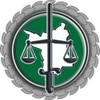 DEFENSORIA PÚBLICA DO ESTADO DE RORAIMA“Amazônia: Patrimônio dos brasileiros”PREGÃO PRESENCIAL N.º 005/2021 SOB O SISTEMA DE REGISTRO DE PREÇOPROCESSO N.º 703/2021EXCLUSIVO PARA MICROEMPRESA E EMPRESA DE PEQUENO PORTEPREÂMBULOA DEFENSORIA PÚBLICA DO ESTADO DE RORAIMA - DPE/RR, por meio da Comissão Permanente de Licitação - CPL, realizará licitação na modalidade PREGÃO, na forma PRESENCIAL, a ser regido na forma de SISTEMA DE REGISTRO DE PREÇO,com critério de julgamento menor preço por item, nos termos da Lei n.º 10.520, de 17 de julho de 2002, da Resolução n.º 12, de 24 de novembro de 2011, da DPE/RR, da Lei Complementar n.° 123, de 14 de dezembro de 2006, do Decreto n.º 7.892, de 23 de janeiro e 2013, do Decreto 3.555/2000, de 8 de Agosto de 2000, aplicando-se, subsidiariamente, a Lei n.º 8.666, de 21 de junho de 1993 e as exigências estabelecidas neste Edital. Este Pregão será conduzido pelo Pregoeiro e Equipe de Apoio designados pela Portaria n.º 65/2021/DG-CG/DG/DPG.Data da sessão: 20 de setembro de 2021.Horário: às 09h.Local da sessão: Rua Penha Brasil, n.º 730, Bairro São Francisco, Boa Vista/RR, Sala 4 (CPL).Pregão é a modalidade de licitação em que a disputa pelo fornecimento de bens ou serviços comuns é feita em sessão pública, por meio de propostas de preços escritas e lances verbais. (Art. 2º do Decreto Federal n.º 3.555 de 08 de agosto de 2000).A licitação na modalidade de pregão é juridicamente condicionada aos princípios básicos da legalidade, da impessoalidade, da moralidade, da igualdade, da publicidade, da probidade administrativa, da vinculação ao instrumento convocatório, do julgamento objetivo, bem assim aos princípios correlatos da celeridade, finalidade, razoabilidade, proporcionalidade, competitividade, justo preço, seletividade e comparação objetiva das propostas (Art. 4º do Decreto Federal n.º 3.555 de 08 de agosto de 2000).As normas disciplinadoras da licitação serão sempre interpretadas em favor da ampliação da disputa entre os interessados, desde que não comprometam o interesse da Administração, a finalidade e a segurança da contratação (Parágrafo único do art. 4º do Decreto Federal n.º3.555 de 08 de agosto de 2000).Declara-se que o objeto a ser licitado possui padrões de desempenho e qualidade que podem ser objetivamente definidos pelo Edital, Termo de Referência e anexos, por meio de especificações usuais no mercado, sendo possível a realização do procedimento na modalidade Pregão Presencial (Art. 1º, parágrafo único da Lei n.º 10.520 de 17 de julho de 2002).As regras estabelecidas no presente Instrumento Convocatório vinculam-se às que prevista no Termo de Referência e anexos, e aquelas reciprocamente a este, ainda que não contidas e/ou replicadas em um ou outro instrumento, sendo obrigatória a interpretação, análise, compreensão e aceitação integrativa e conjuntiva de todos os instrumentos componentes deste processo licitatório.Conforme apontado no Art. 15, inciso II da Lei n.º 8.666 de 21 de junho de 1993 e no Art. 3º, inciso IV do Decreto Federal n.º 7.892 de 23 de janeiro de 2013, a Administração Pública está autorizada, sempre que possível, utilizar do Sistema de Registro de Preços para facilitar suas aquisições, garantindo agilidade na entrega e evitando prejuízos ao erário público.DO OBJETO:O objeto da presente licitação é a escolha da proposta mais vantajosa para "Eventual aquisição, com entrega parcelada, de água mineral potável sem gás, acondicionadas em garrafões de 20 (vinte) litros e garrafas de 2 (dois) litros, para atender as necessidades da Defensoria Pública do Estado de Roraima, na capital e no interior" conforme condições, quantidades e exigências estabelecidas neste Edital e seus anexos.A licitação será dividida em itens, conforme tabela constante do Termo de Referência, facultando-se ao licitante a participação em quantos itens forem de seu interesse.O critério de julgamento adotado será o menor preço do item, observadas as exigências contidas neste Edital e seus anexos quanto às especificações do objeto.DO VALOR MÁXIMO TOTAL ESTIMADO DA AQUISIÇÃO:O valor MÁXIMO TOTAL ESTIMADO das aquisições será de R$ 84.043,50 (oitenta e quatro mil quarenta e três reais e cinquenta centavos), cujos valores médios de cada item consta da tabela apurada pela Seção de Compras, anexada aos autos e de acordo com o valor MÁXIMO ESTIMADO constante no Termo de Referência, conforme preceitua a Lei n.º 8.666/93.Os preços registrados na Ata de Registro de Preços serão fixos e irreajustáveis, salvo com a condição de restabelecer o equilíbrio econômico-financeiro do contrato dela decorrente, mediante requerimento e justificativa expressas do Fornecedor e comprovação documental, podendo ser revistos na própria Ata em decorrência de eventual redução dos preços praticados no mercado ou de fato que eleveo custo dos itens registrados, cabendo ao órgão gerenciador promover as negociações junto aos fornecedores, observadas as disposições contidas na alínea “d” do inciso II do caput do art. 65 da Lei n.º 8.666, de 1993.Notas fiscais de fornecedores serão insuficientes, por si sós, para caracterizar qualquer uma das hipóteses legais para o reequilíbrio econômico-financeiro dos preços registrados em Ata, no contrato ou outro documento que o substitua (fatos imprevisíveis ou previsíveis, mas de consequências incalculáveis, retardadores ou impeditivos da execução ou, ainda, caso de força maior, caso fortuito ou fato de príncipe), que deve estar demonstrada por meio da quantificação dos efeitos que extrapolaram as condições normais de execução e prejudicarem o equilíbrio unitário e/ou global do termo firmado entre contratante e contratado. Sendo assim, para se aplicar o reequilíbrio econômico-financeiro por meio da recomposição, necessário a demonstração de análise global dos custos da avença (margem de lucro, composição de impostos, despesas administrativas, entre outras) incluindo todos os insumos relevantes de forma que reste comprovado que as alterações nos custos estejam acarretando o retardamento ou a inexecução do ajustado na avença.DO PRAZO PARA SOLICITAR ESCLARECIMENTOS, PROVIDÊNCIAS OU IMPUGNAR O INSTRUMENTO CONVOCATÓRIO:ATÉ 02 (DOIS) DIAS ÚTEIS, antes da data fixada para recebimento das propostas, qualquer pessoa, física ou jurídica, poderá solicitar esclarecimentos, providências ou impugnar o instrumento convocatório deste PREGÃO, única e exclusivamente para o endereço eletrônico cpl.dpe@rr.def.br, cabendo o Pregoeiro decidir sobre as alegações no prazo de até 24 (vinte e quatro) horas após o recebimento das razões ou subir as razões para decisão da autoridade superior pelo mesmo prazo. (Art. 12. do Decreto Federal n.º 3.555 de 08 de agosto de 2000).O e-mail deve, obrigatoriamente, obedecer ao prazo estabelecido no Edital, ser encaminhado juntamente com as peças impugnatórias e recursais, a documentação de que seu subscritor possui poderes para assinar pela licitante, ou seja, contrato social ou documento equivalente, procuração, dentro do prazo de validade, quando for o caso, e documento de identificação (cédula de identidade, CNH ou documento equivalente).As impugnações tempestivas que forem protocoladas no último dia via e-mail não serão recebidas após o encerramento do expediente (14:00 horas), restando prejudicada sua análise.Quando necessário e caso seja acolhida a petição contra o instrumento convocatório, será designada nova data para a realização do certame. (§ 2º do art. 12 do Decreto Federal n.º 3.555 de 08 de agosto de 2000).Decairá do direito de impugnar os termos do instrumento convocatório perante a administração o licitante que não o fizer ATÉ O 2º (SEGUNDO) DIA ÚTIL que anteceder a abertura dos envelopes de habilitação, por falhas ou irregularidades que viciariam esse edital, hipótese em que tal comunicação não terá efeito de recurso. (§ 2º do art. 41 da Lei Federal nº 8.666 de 21 de junho de 1993 – Aplicação por analogia).As respostas contra as impugnações e aos pedidos de esclarecimentos serão divulgadas no site http://www.defensoria.rr.def.br/downloads/licitacoes e vincularão os participantes e a administração.As impugnações e pedidos de esclarecimentos não suspendem os prazos previstos neste edital e seus anexos.Quando à impugnação ou pedido de esclarecimento tratar de temas alheios à competência do Pregoeiro, ou seja, sobre especificações técnicas ou diretamente vinculadas ao Termo de Referência, a petição será encaminhada ao setor responsável para que se pronuncie acerca da demanda, cabendo o setor responder no prazo de até 24 (vinte e quatro) horas. Caso não o faça, o certame deverá ser adiado “sine-die”, até que os questionamentos sejam sanados.DA DOTAÇÃO ORÇAMENTÁRIA QUE CUSTEARÁ AS DESPESAS:As despesas decorrentes da presente licitação irão onerar as dotações, considerando as futuras necessidades da Defensora Pública, conforme parágrafo 2º do art. 7º do Decreto n.º 7.892 de 23 de janeiro de 2013.DAS CONDIÇÕES DE PARTICIPAÇÃO NO CERTAME:Poderão participar deste Pregão interessados cujo ramo de atividade seja compatível com o objeto desta licitação.Fica assegurada neste certame a participação EXCLUSIVA PARA MICROEMPRESAS (ME), EMPRESAS DE PEQUENO PORTE (EPP), MICROEMPREENDEDOR INDIVIDUAL OU EQUIPARADOS, nos termos da Lei Complementar n.º 123/2006, e respectivas alterações.Apurou-se na fase interna, a existência de no mínimo 03 (três) fornecedores competitivos enquadrados como ME, EPP, MEI, EIRELI E EQUIPARADOS sediados local ou regionalmente, atendendo a obrigação posta pela Lei Complementar n.º 123/2006, sendo assim, conciliando a promoção do desenvolvimento econômico e social no âmbito municipal e regional com o princípio da ampla concorrência e da isonomia, poderão participar da licitação quaisquer empresas enquadradas como ME, EPP, MEI, EIRELI E EQUIPARADOS, sejam ou não sediadas local/regionalmente, em que pese haver margem de preferência a estas, até o limite de 10% do melhor preço válido, tal como regrado no parágrafo 3º do art. 48 da Lei Complementar n.º 123/06.DA PARTICIPAÇÃO DAS MICROEMPRESAS (ME), EMPRESAS DE PEQUENO PORTE (EPP), MICROEMPREENDEDORES INDIVIDUAIS (MEI), EMPRESÁRIO INDIVIDUAL DE RESPONSABILIDADE LIMITADA (EIRELI) e EQUIPARADOS.Consideram-se ME, EPP, MEI, EIRELI e Equiparados aptas à participação no presente certame aquelas que preenchem os requisitos do artigo 3º da Lei Complementar n.º 123/2006 e conforme a disposição legal da Lei Complementar n.º 147 de 07.08.2014, que alterou a redação do artigo 48, inciso I da Lei Complementar n.º 123 de 14.12.2006, e também aos que se enquadrem no artigo 18-E § 2º da Lei Complementar n.º 123/2006 e artigo 34 da Lei n.º 11.488/07.Para fins de comprovação da condição de ME, EPP, MEI, EIRELI e equiparados, assim definidas, as Licitantes deverão apresentar, no ato do CREDENCIAMENTO, declaração impressa em papel timbrado da Empresa de enquadramento como ME, EPP ou equiparados (ANEXO VIII), devidamente assinada pelo representante legal.A participação nesta licitação implica a aceitação, plena e irrevogável, das normas constantes no presente edital e nos seus anexos, bem como a observância dos preceitos legais e regulamentares, ressalvados o direito de impugnação e recurso.Não poderão participar deste pregão empresas que estejam enquadradas nos seguintes casos:em processo de falência, em recuperação judicial, sob concurso de credores, em dissolução ou em liquidação, salvo mediante determinação judicial;impedidas de licitar e contratar com a União, Estados, Distrito Federal ou Municípios (Art. 7º da Lei n.º 10.520/202); suspensas temporariamente de participar de licitação ou impedidas de contratar com a Administração (Art. 87, III, da Lei n.º 8.666/93); declaradas inidôneas para licitar ou contratar com Administração Pública, enquanto perdurarem os motivos da punição ou até que seja promovida a reabilitação perante a própria autoridade que aplicou a penalidade (Art. 87, IV da Lei nº 8.666/93); punida pelo Tribunal de Contas do Estado de Roraima com suspensão do direito de contratar ou licitar com a Administração Pública; e caso participe do processo licitatório estará sujeita às penalidades previstas no art. 97, parágrafo único da Lei 8.666/93.que esteja reunida em consórcio ou coligação;O presente edital não prevê as condições de participação de empresas reunidas em consórcio, vez que a experiência prática demonstra que as licitações que permitem essa participação são aquelas que envolvem serviços de grande vulto e/ou de alta complexidade. Como o objeto pretendido atende o dia a dia da Administração, consignou-se a vedação acima.Empresas estrangeiras que não funcionem no País;que não atendam às exigências deste Edital.Não poderá concorrer direta ou indiretamente nesta licitação, servidor de qualquer Órgão ou Entidade vinculada ao Órgão promotor da licitação, bem assim, a Empresa da qual tal servidor seja sócio, dirigente ou responsável técnico.Será permitido a participação de empresas pertencentes ao mesmo grupo econômico, filiais desde que atuem de forma autônoma, apresentando elementos comprobatórios de sua plena qualificação pessoal – personalidade jurídica, capacidade técnica e idoneidade financeira própria.Um licitante, ou grupo, suas filiais ou empresas que fazem parte de um mesmo grupo econômico ou financeiro, que operam em conjunto, somente poderá apresentar uma única proposta de preços. Caso um licitante participe em mais de uma proposta de preços, estas propostas de preços não serão levadas em consideração e serão rejeitadas pelo comprador.Para tais efeitos entendem-se que fazem parte de um mesmo grupo econômico ou financeiro, as Empresas que tenham diretores, acionistas, ou representantes legais comuns, e aquelas que dependam ou subsidiem econômica ou financeiramente a outra empresa.Para tais efeitos entendem-se que fazem parte de um mesmo grupo econômico ou financeiro, as Empresas que tenham diretores, acionistas, ou representantes legais comuns, e aquelas que dependam ou subsidiem econômica ou financeiramente a outra empresa.Nenhuma empresa ou instituição vinculada ao comprador será elegível para participar deste processo licitatório.Por ocasião da participação neste certame, será assegurado às MICROEMPRESAS (ME), EMPRESAS DE PEQUENO PORTE (EPP), MICROEMPREENDEDORES INDIVIDUAIS (MEI), EMPRESÁRIO INDIVIDUAL DE RESPONSABILIDADE LIMITADA (EIRELI) e equiparados, como critério de desempate, o direito de preferência para ofertar o menor preço em relação àquele lançado pelo licitante não qualificado nessas categorias.Entende-se por empate:Quando as propostas apresentadas pelas Microempresas (ME), Empresas de Pequeno Porte (EPP) ou equiparados forem iguais ou até cinco por cento (5%) superiores ao melhor preço apresentados pelas licitantes que não se enquadram na descrição da LC n.º 123/06.Para efeito do disposto no art. 44 da LC n.º 123/2006, ocorrendo o empate, proceder será da seguinte forma:As MICROEMPRESAS (ME), EMPRESAS DE PEQUENO PORTE (EPP), MICROEMPREENDEDORES INDIVIDUAIS (MEI), EMPRESÁRIO INDIVIDUAL DE RESPONSABILIDADE LIMITADA (EIRELI) e equiparados mais bem classificadas, poderão apresentar propostas de preços inferiores àquelas consideradas vencedoras do certame, devendo tais propostas serem registradas, situação em que será adjudicado em seu favor o objeto licitado.Não ocorrendo a contratação da MICROEMPRESAS (ME), EMPRESAS DE PEQUENO PORTE (EPP), MICROEMPREENDEDORES INDIVIDUAIS (MEI), EMPRESÁRIO INDIVIDUAL DE RESPONSABILIDADE LIMITADA (EIRELI) e equiparados, na forma do inciso I do caput do art. 45, da LC nº 123/2006, serão convocadas as remanescentes que porventura se enquadrem na hipótese do § 2º do art. 44 da LC nº 123/2006, na ordem classificatória, para o exercício do mesmo direito.No caso de equivalência dos valores apresentados pelas MICROEMPRESAS (ME), EMPRESAS DE PEQUENO PORTE (EPP), MICROEMPREENDEDORES INDIVIDUAIS (MEI), EMPRESÁRIO INDIVIDUAL DE RESPONSABILIDADE LIMITADA (EIRELI) e equiparados que se encontrem no intervalo estabelecido no § 2º do art. 44 da LC n.º 123/2006, será realizado sorteio entre elas para que se identifique aquela que primeiro poderá usar do direito de preferência.O direito de preferência das MICROEMPRESAS (ME), EMPRESAS DE PEQUENO PORTE (EPP), MICROEMPREENDEDORES INDIVIDUAIS (MEI), EMPRESÁRIO INDIVIDUAL DE RESPONSABILIDADE LIMITADA (EIRELI) e equiparados será instaurado após o encerramento da etapa de lances e antes da fase de negociação.Na hipótese da não contratação nos termos previstos no caput do art. 44 da LC n.º 123/2006, o objeto licitado será adjudicado em favor da proposta originalmente vencedora do certame.O disposto no art. 44 da LC n.º 123/2006, somente se aplicará quando a melhor oferta inicial não tiver sido apresentada por MICROEMPRESAS (ME), EMPRESAS DE PEQUENO PORTE (EPP), MICROEMPREENDEDORES INDIVIDUAIS (MEI), EMPRESÁRIO INDIVIDUAL DE RESPONSABILIDADE LIMITADA (EIRELI) e equiparados.As MICROEMPRESAS (ME), EMPRESAS DE PEQUENO PORTE (EPP), MICROEMPREENDEDORES INDIVIDUAIS (MEI), EMPRESÁRIO INDIVIDUAL DE RESPONSABILIDADE LIMITADA (EIRELI) e equiparados, por ocasião da participação neste certame, deverão apresentar toda a documentação exigida para fins de comprovação de regularidade fiscal e trabalhista, mesmo que esta apresente alguma restrição, na forma do art. 43 da LC n.º 123/2006.Havendo alguma restrição na comprovação da regularidade fiscal e trabalhista exclusivamente da licitante enquadrada como Microempresa (ME), Empresa de Pequeno Porte (EPP) ou equiparadas (LC 123/2006), será assegurado o prazo de 05 (cinco) dias úteis, contados a partir do resultado da fase de habilitação, prorrogáveis por igual período, a critério da Administração Pública, para regularização da documentação, realização do pagamento ou parcelamento do débito e a emissão de eventuais certidões negativas ou positivas com efeito de certidão negativa.A não-regularização da documentação, no prazo previsto no § 2º do art. 43, da LC n.º 123/2006, implicará decadência do direito à contratação, sem prejuízo das sanções previstas no art. 81 da Lei n.º 8.666/1993, sendo facultado a Defensoria convocar os licitantes remanescentes, na ordem de classificação, para a assinatura do contrato, ou revogar a licitação.DA FORMA DE APRESENTAÇÃO DOS ENVELOPES PROPOSTA DE PREÇOS (Nº 01) E DOCUMENTOS DE HABILITAÇÃO (Nº 02)Do envelope contendo "PROPOSTA DE PREÇOS", deverão constar os seguintes dizeres:PREGÃO PRESENCIAL - SRP N.º 005/2021 SISTEMA DE REGISTRO DE PREÇOSDEFENSORIA PÚBLICA DO ESTADO DE RORAIMA DPE-RR ENVELOPE Nº 1 "PROPOSTA DE PREÇOS"NOME DA PROPONENTE: CNPJ:ENDEREÇO:TELEFONE:E-MAIL:Do envelope contendo "DOCUMENTOS DE HABILITAÇÃO", deverão constar os seguintes dizeres:PREGÃO PRESENCIAL N.º 005/2021 SISTEMA DE REGISTRO DE PREÇOS - SRPDEFENSORIA PÚBLICA DO ESTADO DE RORAIMA DPE-RR ENVELOPE Nº 2 "DOCUMENTOS DE HABILITAÇÃO" NOME DA PROPONENTE:CNPJ: ENDEREÇO:TELEFONE:E-MAIL:Os documentos constantes dos envelopes deverão ser apresentados em 1 (uma) via redigida com clareza, em língua portuguesa, salvo quanto às expressões técnicas de uso corrente, sem rasuras, ou entrelinhas que prejudiquem sua análise, sendo a proposta datada e assinada na última folha e rubricada nas demais pelo representante legal ou pelo Procurador, juntando-se a Procuração.A licitante, somente poderá apresentar uma única Proposta.Os documentos de habilitação (envelope n.º 2) expedidos via internet e, inclusive, aqueles outros apresentados terão, sempre que necessário, suas autenticidades/validades comprovadas por parte do Pregoeiro.O Pregoeiro não se responsabilizará pela eventual indisponibilidade dos meios eletrônicos de informações, no momento da verificação. Ocorrendo a indisponibilidade referida, e não tendo sido apresentados os documentos preconizados, inclusive quanto à forma exigida, a licitante será inabilitada.Os documentos apresentados por qualquer licitante, se expressos em língua estrangeira, deverão ser autenticados por autoridade brasileira no país de origem e traduzidos para o português por tradutor público juramentado.Inexistindo prazo de validade nas Certidões, serão aceitas aquelas cujas expedições/emissões não ultrapassem a 30 (TRINTA) DIAS CORRIDOS da data final para a entrega dos envelopes.DO CREDENCIAMENTO:Os licitantes que desejarem manifestar-se durante as fases do procedimento licitatório deverão estar devidamente representados por:Tratando-se de sócio, proprietário ou representante legal da empresa licitante, apresentar cópia simples de algum documento pessoal com foto;Tratando-se de procurador, apresentar procuração por instrumento público ou particular, sendo que a procuração particular devidamente ASSINADA por aquele que outorgou poderes, constando poderes específicos para formular ofertas, lances, negociar preço, interpor recursos e desistir de sua interposição e praticar todos os demais atos pertinentes ao certame, podendo ser utilizado o modelo do ANEXO V.Declaração impressa em papel timbrado da Empresa de enquadramento como ME, EPP ou equiparados, devidamente ASSINADA pelo representante legal, conforme modelo ANEXO VIII.Declaração de que cumpre os requisitos de habilitação devidamente ASSINADA pelo representante legal, conforme modeloANEXO VI.Para comprovação das informações apresentadas nos documentos indicados nos subitens 7.1.1 e 7.1.2, deverão ser apresentados, no ato do credenciamento, os seguintes documentos:No caso de empresário individual, inscrição no Registro Comercial ou a última alteração contratual em vigor;Para as sociedades empresárias ou empresas individuais de responsabilidade limitada - EIRELI: ato constitutivo, estatuto ou contrato social em vigor, devidamente registrado na Junta Comercial da respectiva sede do licitante, acompanhado de documento comprobatório de seus administradores.Em se tratando de sociedades comerciais ou empresa individual de responsabilidade limitada: ato constitutivo, estatuto ou contrato social em vigor, devidamente registrado, e, no caso de sociedades por ações, acompanhado de documentos de eleição de seus administradores.Inscrição no Registro Público de Empresas Mercantis onde opera, com averbação no Registro onde tem sede a matriz, no caso de ser a participante sucursal, filial ou agência.Inscrição do ato constitutivo no Registro Civil das Pessoas Jurídicas, no caso de sociedades civis, acompanhada de prova de diretoria em exercício.Cada licitante credenciará apenas um representante, que será o único admitido a intervir nas fases do procedimento licitatório e a responder por todos os atos e efeitos previstos neste Edital, por sua representada.Não será admitida a participação de um mesmo representante para mais de uma Empresa licitante.O representante poderá ser substituído a qualquer momento por outro devidamente credenciado.OS DOCUMENTOS PARA O CREDENCIAMENTO NA FORMA DISCIPLINADA NESTE ITEM DEVERÃO SER ENTREGUES FORA DOS ENVELOPES, APÓS ABERTURA DA SESSÃO E ANTES DA ABERTURA DAS PROPOSTAS.Os documentos de credenciamento serão examinados e retidos pelo Pregoeiro e Equipe de Apoio, antes da abertura dos envelopes referentes à proposta de preços.No caso de não haver credenciados representantes, a Empresa licitante será considerada ausente da sessão para a fase de lances, não podendo haver qualquer intervenção nesta fase; entretanto, os envelopes de propostas e habilitação devem ser considerados para fins de participação no certame.No caso de divergência entre a documentação apresentada para credenciamento e a apresentada para habilitação, prevalecerá o documento que apresentar data mais recente, podendo incorrer a licitante em descredenciamento de seu representante ou mesmo inabilitação, a depender do caso.DA PROPOSTA DE PREÇOS (ENVELOPE Nº 01):O licitante deverá enviar sua proposta mediante o preenchimento das seguintes informações: valor unitário e total do item (Preço cotado em moeda corrente nacional de forma unitária com aproximação de no máximo 02 casas decimais em algarismo. O valor total global em algarismo e por extenso, com indicação das unidades citadas neste Edital), contendo as informações similares à especificação do Termo de Referência, indicando o modelo, prazo de validade, número de registro ou inscrição do bem no órgão competente, quando for o caso.Todas as especificações do objeto contidas na proposta vinculam a Contratada.Nos valores propostos estarão inclusos todos os custos operacionais, encargos previdenciários, trabalhistas, tributários, comerciais e quaisquer outros que incidam direta ou indiretamente no fornecimento dos bens.Os preços ofertados, tanto na proposta inicial, quanto na etapa de lances, serão de exclusiva responsabilidade do licitante, não lhe assistindo o direito de pleitear qualquer alteração, sob alegação de erro, omissão ou qualquer outro pretexto.Os licitantes devem respeitar os preços máximos estabelecidos nas normas de regência de contratações, quando participarem de licitações públicas.O descumprimento das regras supramencionadas pela Administração por parte dos contratados pode ensejar a fiscalização, após o devido processo legal, gerar as seguintes consequências: assinaturas de prazo para a adoção das medidas necessárias ao exato cumprimento da lei, nos termos do art. 71, inciso IX, da Constituição; ou condenação dos agentes públicos responsáveis e da empresa contratada ao pagamento dos prejuízos ao erário, caso verificada a ocorrência de superfaturamento por sobrepreço na execução do contrato.As propostas de preços apresentadas pelas licitantes terão o prazo de validade de 60 (SESSENTA) DIAS A CONTAR DE SUA APRESENTAÇÃO, nos termos do art. 6º da Lei n.º 10.520/2002, contados a partir da data da entrega das propostas e excluídos os prazos recursais previstos na legislação em vigor.O envelope de “PROPOSTA DE PREÇOS” deverá conter a proposta da licitante, devendo preencher obrigatoriamente os seguintes requisitos e atender aos padrões abaixo estabelecidos:Deverá ser apresentada em 01 (uma) via, assinada pelo representante legal da licitante, ou pessoa legalmente habilitada através de procuração pública ou particular, em envelope lacrado, identificado com o n.º 01, sendo 01 (uma) impressa em papel timbrado da empresa, digitada em linguagem clara e objetiva, sem erros, rasuras, entrelinhas ou ressalvas, entregues no dia e local preestabelecidos no Edital, contendo a identificação da licitante, endereço, telefone, e-mail, número do Cadastro Nacional da Pessoa Jurídica - CNPJ, numeradas e rubricadas em todas as folhas pelo representante legal e assinada a última sobre o carimbo com o nome e documento de identificação.A não apresentação da proposta nos moldes mínimos citados, ou seja, que não contenha as informações necessárias e imprescindíveis para o julgamento justo e correto, em condições de igualdade com as demais licitantes, ou que contenha vícios relevantes, que maculem a essência da oferta, comprovado o prejuízo à Administração e as demais licitantes, ensejará, de plano, a desclassificação da licitante.As propostas que atenderem aos requisitos deste Edital serão verificadas pelo Pregoeiro quanto a erros aritméticos que, caso seja necessário, serão corrigidas da seguinte forma:Se for constatada discrepância entre valores grafados em algarismos e por extenso, prevalecerá o valor por extenso, devendo o Pregoeiro proceder às correções necessárias; caso a licitante não concorde com as correções deverá se manifestar, sendo as razões registradas em ata;Se for constatada discrepância entre o produto da multiplicação do preço unitário pela quantidade correspondente, prevalecerá o preço unitário;Se for constatado erro de adição, subtração, multiplicação ou divisão, será considerado o resultado corrigido;Caso a licitante não aceite as correções realizadas, sua proposta comercial será desclassificada.A proposta impressa deverá conter todos os dados indicados no ANEXO II (Modelo de Proposta).A ENTREGA DOS ENVELOPES CONTENDO A PROPOSTA DE PREÇOS E A RESPECTIVA DOCUMENTAÇÃO SIGNIFICARÁ EXPRESSA ACEITAÇÃO, PELAS LICITANTES, DE TODAS AS DISPOSIÇÕES CONTIDAS NESTE EDITAL.DOS DOCUMENTOS DE HABILITAÇÃO (ENVELOPE Nº 02)Como condição prévia ao exame da documentação de habilitação do licitante detentor da proposta classificada em primeiro lugar, o Pregoeiro verificará o eventual descumprimento das condições de participação, especialmente, quanto à existência de sanção que impeça a participação no certame ou a futura contratação.Para a habilitação na presente licitação exigir-se-á das licitantes a documentação abaixo discriminada, que deverá conter obrigatoriamente a seguir.A documentação relativa à habilitação jurídica consistirá em:Cópia simples da cédula de identidade ou documento equivalente (com foto) do(s) sócio(s), proprietário(s) da empresa licitante;(Inciso I do art. 28 da Lei n.º 8.666 de 21 de junho de 1993)No caso de empresário individual, inscrição no Registro no Comercial ou a última alteração contratual em vigor; (Inciso II do art. 28 da Lei n.º 8.666 de 21 de junho de 1993)Para as sociedades empresárias ou empresas individuais de responsabilidade limitada - EIRELI: ato constitutivo, estatuto ou contrato social em vigor, devidamente registrado na Junta Comercial da respectiva sede do licitante, acompanhado de documento comprobatório de seus administradores; (Inciso III do art. 28 da Lei n.º 8.666 de 21 de junho de 1993)Em se tratando de sociedades comerciais ou empresa individual de responsabilidade limitada: ato constitutivo, estatuto ou contrato social em vigor, estatuto ou contrato social em vigor, devidamente registrado, e, no caso de sociedades por ações, acompanhado de documentos de eleição de seus administradores; (Inciso III do art. 28 da Lei n.º 8.666 de 21 de junho de 1993)Inscrição no Registro Público de Empresas Mercantis onde opera, com averbação no Registro onde tem sede a matriz, no caso de ser a participante sucursal, filial ou agência;Inscrição do ato constitutivo no Registro Civil das Pessoas Jurídicas, no caso de sociedades civis, acompanhada de prova de diretoria em exercício; (Inciso IV do art. 28 da Lei n.º 8.666 de 21 de junho de 1993)Decreto de autorização, em se tratando de sociedade empresária estrangeira em funcionamento no País e ato de registro ou autorização para funcionamento expedido pelo órgão competente, quando a atividade assim o exigir; (Inciso V do art. 28 da Lei nº 8.666 de 21 de junho de 1993)OS DOCUMENTOS ACIMA (SUBITENS 9.3.1 A 9.3.7), DEVERÃO ESTAR ACOMPANHADOS DE TODAS AS ALTERAÇÕES OU DA CONSOLIDAÇÃO RESPECTIVA.A documentação relativa à regularidade fiscal e trabalhista consistirá em:Prova de inscrição no Cadastro Nacional de Pessoas Jurídicas – CNPJ; (aplicação por analogia do inciso I do art. 29 da Lei n.º 8.666 de 21 de junho de 1993)Prova de inscrição no cadastro de contribuintes estadual ou municipal, se houver, relativo ao domicílio ou sede do licitante, pertinente ao seu ramo de atividade e compatível com o objeto contratual; (Inciso II do art. 29 da Lei n.º 8.666 de 21 de junho de 1993)Prova de Regularidade relativa à Seguridade Social (INSS) e Prova de Regularidade para com a Fazenda Federal, por meio de Certidão unificada expedida Procuradoria Geral da Fazenda Nacional (www.pgfn.fazenda.gov.br) e Quitação de Tributos e Contribuições Federais, expedida pela Receita Federal (www.receita.fazenda.gov.br); ou Certidão Conjunta Negativa de Débitos Relativos a Tributos Federais e à Dívida Ativa da União; (Inciso III do art. 29 da Lei nº 8.666 de 21 de junho de 1993)Prova de regularidade relativa ao Fundo de Garantia por Tempo de Serviço, por meio do Certificado de Regularidade do FGTS (CRF), expedida pela Caixa Econômica Federal (www.caixa.gov.br) ou do documento denominado “Situação de Regularidade do Empregador”, com prazo de validade em vigor na data de encerramento do prazo de entrega dos envelopes; (Inciso IV do art. 29 da Lei n.º 8.666 de 21 de junho de 1993)Prova de Regularidade para com a Fazenda Estadual, por meio de Certidão em relação a tributos estaduais (ICMS), expedida pela Secretaria da Fazenda Estadual, do domicílio ou sede da licitante; (Inciso III do art. 29 da Lei n.º 8.666 de 21 de junho de 1993)Prova de Regularidade para com a Fazenda Municipal, por meio de Certidão em relação a tributos Municipais, expedida pela Prefeitura do domicílio ou sede da licitante; (Inciso III do art. 29 da Lei n.º 8.666 de 21 de junho de 1993)Prova de inexistência de débitos inadimplidos perante a Justiça do Trabalho, mediante a apresentação da Certidão Negativa de Débitos Trabalhistas – CNDT, expedida pelo Tribunal Superior do Trabalho (www.tst.jus.br; www.csjt.jus.br ou www.trt2.jus.br), conforme Lei n.º12.440 de 07/07/2011 e Resolução Administrativa TST n.º 1470/2011; (Inciso V do art. 29 da Lei n.º 8.666 de 21 de junho de 1993)A documentação relativa à qualificação técnica consistirá em:No mínimo 01 (um) Atestado de Capacidade Técnica, fornecido por pessoa jurídica de direito PÚBLICO ou PRIVADO, que comprove a licitante já ter executado a qualquer tempo, fornecimentos compatíveis e com características SEMELHANTES com o objeto desta licitação.A documentação relativa à qualificação econômico-financeira consistirá em:Certidão negativa de falência, concordata ou recuperação judicial expedida pelo distribuidor da comarca da SEDE DA LICITANTE, emitida no período em até 30 (trinta) dias corridos anteriores à data fixada para a entrega dos envelopes; (Inciso II do art. 31 da Lei n.º 8.666 de 21 de junho de 1993).Estão dispensadas da apresentação da Certidão de que trata o subitem anterior as licitantes em processo de recuperação judicial, desde que apresentem certidão emitida pela instância judicial que certifique sua aptidão econômica para tal mister.Outras declarações:Declaração, impressa em papel timbrado da Empresa da inexistência em seu quadro de pessoal de menores, na forma do disposto no inciso XXXIII, do art. 7º da Constituição Federal, devidamente ASSINADA pelo representante legal, conforme modelo do ANEXO VII.Declaração, impressa em papel timbrado da Empresa, de que não possui dirigentes, gerentes, sócios ou componentes do quadro técnico que sejam servidores da Administração Direta ou Indireta, referente ao art. 9º, inciso III, da Lei n.º 8.666/93, devidamente ASSINADA pelo representante legal, conforme modelo do ANEXO IX.Quando da apresentação da documentação se a licitante for a matriz, todos os documentos deverão ser apresentados em nome e com CNPJ da matriz.Se a licitante for a filial, todos os documentos deverão ser apresentados em nome e com o CNPJ da filial e, dentre estes os documentos que em razão da centralização e certidão conjunta, deverão ser apresentados em nome e com CNPJ da matriz que abrangerá todas as suas filiais.Se a licitante for a matriz e a fornecedora dos bens a filial, os documentos deverão ser apresentados em nome e com CNPJ da matriz e da filial, simultaneamente, salvo os documentos que em razão da centralização e certidão conjunta deverão ser apresentados em nome e com CNPJ da matriz que abrangerá todas as suas filiais.Para efeito de habilitação serão aceitos “PROTOCOLOS DE SOLICITAÇÃO DE RENOVAÇÃO DE DOCUMENTO ACOMPANHADOS DOS ORIGINAIS DESATUALIZADOS OU VENCIDOS”, em substituição aos documentos requeridos no presente edital e seus anexos. Entretanto, os mesmos NÃO SERÃO ACEITOS para efeito de celebração de contrato, que só deve ocorrer após a apresentação dos documentos requeridos no ato convocatório devidamente regulares e atualizados.DA ABERTURA DOS ENVELOPES DE PROPOSTAS DE PREÇO E DO JULGAMENTO E CLASSIFICAÇÃO DAS PROPOSTAS:No horário e local indicado no preâmbulo, após os procedimentos descritos no ITEM 7, será aberto o envelope n.º 01 - “PROPOSTA DE PREÇOS”, dos interessados em participar do certame.O Pregoeiro informará aos participantes presentes quais licitantes apresentaram propostas de preços para o fornecimento objeto da presente licitação e os respectivos valores ofertados.O Pregoeiro fará a ordenação dos valores das propostas, em ordem crescente, de todas as licitantes.Durante os trabalhos, somente será permitida a manifestação, ORAL OU ESCRITA, de pessoa devidamente credenciada pela licitante nos termos do ITEM 7 deste Edital.Para efeito de classificação das propostas, a Pregoeira considerará o preço por item constante em cada proposta, sendo desclassificadas as propostas:Cujo objeto não atenda as especificações, prazos e condições fixados neste Edital;Que apresentem preço baseado, exclusivamente, em proposta das demais licitantes.Será desclassificada a proposta que, para sua viabilização, necessite de vantagens ou subsídios que não estejam previamente autorizados em lei e à disposição de todos os concorrentes.Serão classificadas e proclamadas pelo Pregoeiro, a licitante que apresentar a proposta de menor preço POR ITEM e as demais cujas propostas estejam com valores sucessivos e superiores em até 10% (dez por cento) em relação à de menor preço.Caso não haja no mínimo 03 (três) propostas de preços nas condições definidas no subitem anterior, o Pregoeiro classificará e proclamará as melhores propostas subsequentes, até que haja no mínimo 03 (três) licitantes classificadas, quaisquer que sejam os preços ofertados.Às licitantes classificadas, será dada oportunidade para nova disputa, por meio de lances verbais e sucessivos, de valores distintos e decrescentes.A licitante que desistir de apresentar lance verbal, quando convocada pelo Pregoeiro, será considerada como “desistente”, implicando na sua exclusão da etapa de lances verbais e na manutenção do último preço apresentado, para efeito de ordenação das propostas.Caso não se realize lances verbais serão verificados a conformidade entre a proposta escrita de menor preço e o valor estimado para a contratação.Declarada encerrada a etapa competitiva e ordenadas as propostas, o Pregoeiro examinará a aceitabilidade da primeira classificada, quanto ao objeto e valor, decidindo motivadamente a respeito.Se a oferta não for aceitável ou se a licitante desatender às exigências habilitatórias, o Pregoeiro examinará a oferta subsequente, verificando a sua aceitabilidade e procedendo à habilitação da licitante, na ordem de classificação e assim sucessivamente, até a apuração de uma proposta que atenda ao edital, sendo a respectiva licitante declarada vencedora e a ela adjudicado o objeto do certame.Caso haja empate nas propostas escritas, ordenadas e classificadas e não se realizem lances verbais, observado o direito de preferências das Microempresas (ME), Empresas de Pequeno Porte (EPP) e equiparadas, o desempate se fará por sorteio, em ato público na própria sessão do Pregão.Não poderá haver desistência dos lances ofertados, sob pena de sujeição da licitante desistente às sanções constantes dos artigos 86 ao 88 da Lei n.º 8.666/93.Quando da participação no certame de Microempresas (ME), Empresas de Pequeno Porte (EPP), agricultor familiar, produtor rural pessoa física, microempreendedor individual (MEI) e sociedades cooperativas de consumo sediadas local ou regionalmente, será considerado empate “ficto” quando sua proposta for igual ou até o limite de 10% (dez por cento) do melhor preço válido em consideração às licitantes não sediadas local ou regionalmente, conforme indicado no item 10.19, nos termos da Lei Complementar n.º 123/06 e respectivas alterações e Decreto Federal n.º 8.538/2015.A Microempresa (ME), Empresa de Pequeno Porte (EPP) ou equiparada sediada local ou regionalmente melhor classificada poderá apresentar proposta de preço inferior àquela considerada vencedora da licitação, situação em que será adjudicado o objeto em seu favor.No caso de equivalência dos valores apresentados pelas Microempresas (ME), Empresas de Pequeno Porte (EPP) ou equiparados sediadas local ou regionalmente, será realizado sorteio entre elas para que se identifique aquela que primeiro poderá apresentar melhor oferta.Para aplicação do disposto no item 10.16 e seguintes e em cumprimento à Lei Complementar n.º 123/06 na realização de procedimentos licitatórios, considera-se Microempresas (ME), Empresas de Pequeno Porte (EPP), Microempreendedor Individual (MEI) e sociedades cooperativas de consumo sediadas local ou regionalmente.Caso a proposta mais bem classificada não seja apresentada por uma Microempresa (ME), Empresa de Pequeno Porte (EPP) e equiparados e se houver proposta apresentada por ME/EPP em até 5% (cinco por cento) superior à melhor proposta proceder-se-á da seguinte forma:Será oportunizado o Exercício do Direito de Preferência à Microempresa (ME), Empresa de Pequeno Porte (EPP) e equiparadas melhor classificada, respeitando a faixa dos 5% (cinco por cento), que consiste na possibilidade de ela apresentar proposta de preço inferior à empresa que não se enquadra como Microempresa ou Empresa de Pequeno Porte e que estiver com preço menor;O novo valor proposto pela Microempresa (ME), Empresa de Pequeno Porte (EPP) e equiparadas deve ser apresentado após o encerramento da fase de lances, no prazo máximo de 05 (cinco) minutos da convocação do Pregoeiro, sob pena de preclusão do Direito de Preferência;A convocação dar-se-á na sessão do pregão, sendo apenas a Microempresa (ME), Empresa de Pequeno Porte (EPP) e equiparadas, aptas a exercer o Direito de Preferência, ofertar nova proposta de valor inferior ao preço ofertado pela empresa melhor classificada que não se enquadra como Microempresa (ME), Empresa de Pequeno Porte (EPP) e equiparadas e que estiver com menor preço;Havendo o Exercício de Preferência pela Microempresa (ME), Empresa de Pequeno Porte (EPP) e equiparadas, o Pregoeiro passará a etapa de negociação, em conformidade com este Edital, observando-se os demais procedimentos subsequentes estabelecidos para cada etapa deste certame;Caso a Microempresa(ME), Empresa de Pequeno Porte(EPP) e equiparadas, melhor classificada, não exerça o Direito de Preferência ou não atenda às exigências do Edital, serão convocadas as Microempresa(ME), Empresa de Pequeno Porte(EPP) e equiparadas remanescentes, cujas propostas se enquadram no limite de 5% (cinco por cento) estabelecido no subitem 10.20.1, obedecida a ordem de classificação para o exercício do mesmo Direito, e assim sucessivamente, até a identificação de uma empresa que preencha todos os requisitos do Edital;Se houverem valores iguais apresentados por Microempresa(ME), Empresa de Pequeno Porte(EPP) e equiparadas, dentre as propostas de valor até 5% (cinco por cento) superior à proposta de menor preço ofertada pela empresa não enquadrada como Microempresa(ME), Empresa de Pequeno Porte(EPP) e equiparadas, será realizado sorteio para identificação daquela que terá preferência na apresentação de nova proposta (será colocado em urna o nome das licitantes para sorteio, sendo convocada a participação das licitantes com preços iguais);Na hipótese de nenhuma Microempresa (ME), Empresa de Pequeno Porte (EPP) e equiparadas exercer o Direito de Preferência ou não atender às exigências do Edital, a empresa não enquadrada como Microempresa (ME), Empresa de Pequeno Porte (EPP) e equiparadas que apresentou o menor preço permanece na posição de melhor classificada, iniciando-se com ela a fase de negociação.Nos casos em que for utilizado o direito de preferência para as Microempresa (ME), Empresa de Pequeno Porte (EPP) ou equiparadas sediada local ou regionalmente, conforme especificado no subitem 10.16 e seguintes, esse direito deverá ser usado imediatamente após a fase de lances e antes da fase de negociação com a licitante que se consagrar vencedora do item ou dos itens.Caso não se realize lances, será verificada a conformidade da proposta inicial de menor preço e o valor estimado para a contratação, hipótese em que o Pregoeiro poderá negociar diretamente com a licitante para que seja obtido preço melhor.DA ABERTURA DOS ENVELOPES DE HABILITAÇÃO E CONCLUSÃO:Efetuados os procedimentos previstos nos ITENS 7 E 8 deste Edital e sendo aceitável a proposta classificada em primeiro lugar, o Pregoeiro anunciará a abertura do envelope n.º 2 - “Documentos de Habilitação” desta licitante.As licitantes que deixarem de apresentar quaisquer dos documentos exigidos para a habilitação na presente licitação, ou os apresentarem em desacordo com o estabelecido neste Edital, serão INABILITADAS.Constatado o atendimento pleno às exigências do Edital, a licitante será declarada vencedora, sendo-lhe adjudicado pelo Pregoeiro o objeto da presente licitação.Da sessão de pregão lavrar-se-á ata circunstanciada, na qual serão registradas as ocorrências relevantes e que, ao final deverá ser assinada pelo Pregoeiro, pela Equipe de Apoio e pelos representantes das licitantes presentes que assim o desejarem.Verificando-se, no curso da análise, o descumprimento de requisitos estabelecidos neste Edital e seus anexos, a proposta será desclassificada.Em caso de divergência entre informações contidas na documentação impressa e na proposta específica, prevalecerão as da proposta. Em caso de divergência entre informações contidas nos documentos exigidos pelo Edital e em outros apresentados, porém não exigidos, prevalecerão às primeiras.Os envelopes com os documentos relativos à habilitação das licitantes não declaradas vencedoras permanecerão em poder do Pregoeiro, devidamente lacrados, até que seja formalizada a assinatura do contrato ou instrumento equivalente pela licitante vencedora. Após este fato, ficarão por 20 (vinte) dias corridos à disposição das respectivas licitantes interessadas. Findo este prazo, sem que sejam retirados, serão descartados.Ao final da sessão, caso não haja recursos interpostos por parte das licitantes, será feita, pelo Pregoeiro a adjudicação à licitante declarada vencedora do certame.Quando todas as licitantes forem inabilitadas ou todas as propostas forem desclassificadas, o Pregoeiro poderá fixar as licitantes o prazo de 08 (oito) dias úteis para a apresentação de nova documentação ou de outras propostas escoimadas das causas referidas da desclassificação.DA REABERTURA DA SESSÃO PÚBLICA:A sessão pública poderá ser reaberta:Nas hipóteses de provimento de recurso que leve à anulação de atos anteriores à realização da sessão pública precedente ou em que seja anulada a própria sessão pública, situação em que serão repetidos os atos anulados e os que dele dependam.Quando houver erro na aceitação do preço melhor classificado ou quando o licitante declarado vencedor não assinar a Ata de Registro de Preços ou não comprovar a regularização fiscal e trabalhista, nos termos do art. 43, parágrafo 1º da Lei Complementar n.º 123/2006. Nessas hipóteses, serão adotados os procedimentos imediatamente posteriores ao encerramento da etapa de lances.Todos os licitantes remanescentes deverão ser convocados para acompanhar a sessão reaberta.A convocação se dará por meio do e-mail cpl.dpe@rr.def.br e/ou publicação nos jornais, site e Diário Eletrônico da Defensoria Pública, de acordo com a fase do procedimento licitatório.A convocação feita por e-mail dar-se-á de acordo com os dados contidos nos documentos apresentados pelo licitante, sendo sua responsabilidade os dados de contato apresentados.DA PROPOSTA VENCEDORA:A proposta final do licitante declarado vencedor com o detalhamento de custos e formação de preços recomposta em função do valor vencedor na etapa de lances deverá ser encaminhada para o e-mail cpl.dpe@rr.def.br no prazo de máximo e improrrogável de 24 (vinte e quatro) horas após o encerramento da sessão pública que o declarou vencedor, devendo:ser redigida em língua portuguesa, digitada, em uma via, sem emenda, rasuras, entrelinhas ou ressalvas, devendo a última folha ser assinada e as demais rubricadas pelo licitante ou seu representante legal.conter a indicação do banco, número da conta e agência do licitante vencedor, para fins de pagamento.A proposta final deverá ser documentada nos autos e será levada em consideração no decorrer a execução do contrato e aplicação de eventual sanção à Contratada, se for o caso.Todas as especificações do objeto contidas na proposta, vinculam a Contratada.DA FORMAÇÃO DO CADASTRO DE RESERVA:Após o encerramento da etapa competitiva, os licitantes poderão reduzir seus preços ao valor da proposta do licitante mais bem classificado.A apresentação de novas propostas na forma deste item não prejudicará o resultado do certame em relação ao licitante melhor classificado.Havendo um ou mais licitantes que aceitem cotar suas propostas em valor igual ao do licitante vencedor, estes serão classificados segundo a ordem da última proposta individual apresentada durante a fase competitiva.Esta ordem de classificação dos licitantes registrados deverá ser respeitada nas contratações e somente será utilizada acaso o melhor colocado no certame não assine a ata ou tenha seu registro cancelado nas hipóteses previstas nos artigos 20 e 21 do Decreto n.º 7.892/2013.DA ADJUDICAÇÃO E HOMOLOGAÇÃO:O objeto da licitação será adjudicado ao licitante declarado vencedor, por ato do Pregoeiro, caso não haja interposição de recurso, ou pela autoridade competente, após a regular decisão dos recursos apresentados.A adjudicação será realizada pelo regime de MENOR PREÇO POR ITEM, garantido a maior participação de licitantes no processo e o menor preço para a Administração contratante.Após a fase recursal, constatada a regularidade dos atos praticados, a autoridade competente homologará o procedimento licitatório.DA FORMALIZAÇÃO, VIGÊNCIA E PUBLICIDADE DA ATA DE REGISTRO DE PREÇOS:A Ata de Registro de Preços deverá ser assinada por representante legal, diretor ou sócio da empresa.O prazo para assinatura da Ata de Registro de Preço será de ATÉ 02 (dois) DIAS ÚTEIS, contados do recebimento da convocação, podendo ser prorrogado uma vez, desde que solicitado formalmente pelo e-mail cpl.dpe@rr.def.br e antes do término do prazo previsto, e com exposição de motivo justo que poderá ou não ser aceito pela Administração.Alternativamente à convocação para comparecer perante o órgão ou entidade para a assinatura da Ata de Registro de Preços, a Administração poderá encaminhá-la para assinatura, mediante meio eletrônico, para que seja assinada no prazo de 02 (dois) dias úteis, a contar da data de seu recebimento.O prazo estabelecido no subitem anterior para assinatura da Ata de Registro de Preços poderá ser prorrogado uma única vez, por igual período, quando solicitado pelo(s) licitantes(s) vencedor(es), durante o seu transcurso, e desde que devidamente aceito.A vencedora que convocada para assinar a Ata de Registro de Preço deixar de fazê-lo no prazo fixado dela será excluída e convocado o segundo colocado.Na hipótese do não atendimento à convocação a que se refere o item 16.2 ou havendo recusa em fazê-lo, a Administração aplicará as penalidades cabíveis.Serão formalizadas tantas Atas de Registro de Preços quanto necessárias para o registro de todos os itens constantes no Termo de Referência, com a indicação do licitante vencedor, a descrição do(s) item(ns), as respectivas quantidades, preços registrados e demais condições.O prazo de vigência da Ata de Registro de Preços será de até 12 (doze) meses, incluído eventuais prorrogações, contados da data de sua publicação no site oficial da Defensoria Pública (www.defensoria.rr.def.br/) – Art. 12 do Decreto Federal n.º 7.892 de 23 de janeiro de 2013.Inicia-se a contagem do prazo de validade da Ata de Registro de Preços, a partir da data da assinatura.Se durante a vigência da Ata de Registro de Preços for constatado que os preços registrados estão superiores aos de mercado, caberá a Administração convocar os fornecedores registrados para negociar o novo valor.DA RESCISÃO DA ATA DE REGISTRO DE PREÇO:A Ata de Registro de Preço poderá ser rescindida de pleno direito pela Administração, independentemente de interpelação judicial, precedido de processo administrativo com ampla defesa, quando:A Detentora não cumprir as obrigações constantes da Ata de Registro de Preços;A Detentora não formalizar Ata de Registro de Preços decorrente ou não retirar o instrumento equivalente no prazo estabelecido, sem justificativa aceita pela Administração;A Detentora der causa a rescisão administrativa da Ata de Registro de Preços;Em qualquer das hipóteses de inexecução total ou parcial da Ata de Registro de Preços;Não aceitar reduzir o seu preço registrado, na hipótese de este se tornar superior aquele praticado no mercado;Por razões de interesse público, devidamente justificado pela Administração;No caso de falência ou instauração de insolvência e dissolução da sociedade da empresa Fornecedora;Caso ocorra transferência a terceiros, ainda que em parte, das obrigações assumidas pela empresa detentora.A Ata de Registro de Preço poderá ser rescindida pela Detentora, quando:Mediante solicitação escrita, comprovar a ocorrência de caso fortuito ou força maior.A solicitação da Detentora para cancelamento do preço registrado deverá ocorrer antes do pedido de fornecimento pela contratante.A inexecução total ou parcial das obrigações pactuadas na presente Ata de Registro de Preços enseja a rescisão do objeto, unilateralmente pela Administração, ou bilateralmente, com as consequências contratuais e as previstas em lei ou no Ato Convocatório, mediante formalização e assegurados o contraditório e ampla defesa, com fundamento nos arts. 77 e 78 da Lei n.º 8.666/93, contudo, sempre atendida à conveniência administrativa.Poderá ainda ser rescindida por mútuo consentimento, ou unilateralmente pela Administração, a qualquer tempo, mediante notificação prévia de 30 (trinta) dias à Contratada, por motivo de interesse público e demais hipóteses previstas nos incisos I a XII e XVII do art. 78 da Lei n.º 8.666/93, ou ainda, judicialmente, nos termos da legislação pertinente.Da rescisão procedida com base nesta cláusula não incidirá multa ou indenização de qualquer natureza.A comunicação do cancelamento do preço registrado, nos casos previstos em Lei, será feita por correspondência com aviso de recebimento, juntando-se o comprovante aos autos que deram origem ao Registro de Preços.No caso de ser ignorado, incerto ou inacessível o endereço da Detentora, a comunicação será feita por publicação na imprensa oficial, por 01 (uma) vez, considerando-se cancelado o preço registrado a partir da última publicação.DO ÓRGÃO GERENCIADOR E DOS ÓRGÃOS PARTICIPANTES DA ATA DE REGISTRO DE PREÇOS:O Órgão Gerenciador da Ata de Registro de Preços a ser firmada em decorrência deste Pregão será a Defensoria Pública do Estado de Roraima - DPE/RR, responsável pelo seu gerenciamento.DA UTILIZAÇÃO DA ATA DE REGISTRO DE PREÇOS POR ÓRGÃO NÃO PARTICIPANTE:Poderão utilizar-se da Ata de Registro de Preço qualquer Órgão ou entidade da Administração que não tenha participado do certame, mediante previa consulta ao Órgão Gerenciador da Ata e anuência da empresa beneficiária, desde que devidamente comprovada à vantagem e respeitadas, no que couber, as regras contidas na Lei n.º 10.520/2002, na Lei n.º 8.666/93 e demais normas em vigor e respectivas atualizações.Os órgãos que não participaram do registro de preços, quando desejarem fazer uso da ata de registro de preços, deverão consultar o órgão gerenciador da ata para manifestação sobre a possibilidade de adesão.Poderá o beneficiário da ata de registro de preços, observadas as condições nela estabelecidas, optar pela aceitação ou não do fornecimento decorrente de adesão, desde que não prejudique as obrigações presentes e futuras decorrentes da ata, assumidas com o órgão gerenciador e órgãos participantes.As aquisições ou contratações adicionais a que se refere o art. 22 do Decreto Federal n.º 7.892/2013 (Alterações feitas pelo Decreto Federal n.º 9.488 de 30 de agosto de 2018), não poderão exceder, por órgão, a 50% (cinquenta por cento) dos quantitativos dos itens do instrumento convocatório e registrados na ata de registro de preços para o órgão gerenciador e órgãos participantes.O quantitativo decorrente das adesões à ata de registro de preços não poderá exceder, na totalidade, ao dobro do quantitativo de cada item registrado na ata de registro de preços para o órgão gerenciador e para os órgãos participantes, independentemente do número de órgãos não participantes que aderirem.Após a autorização do órgão gerenciador, o órgão não participante deverá efetivar a aquisição ou contratação solicitada em até noventa dias, observado o prazo de vigência da Ata.Compete ao órgão não participante os atos relativos à cobrança do cumprimento pelo fornecedor das obrigações contratualmente assumidas e a aplicação, observada a ampla defesa e o contraditório, de eventuais penalidades decorrentes do descumprimento de cláusulas contratuais, em relação às suas próprias contratações, informando as ocorrências ao órgão gerenciador.DAS ALTERAÇÕES DA ATA DE REGISTRO DE PREÇOS:A Ata de Registro de Preços poderá sofrer alterações, obedecidas às disposições contidas na Lei n.º 8.666/93, no Decreto Federal n.º 7.892/2013 e no Decreto Federal n.º 8.250/2014.Os preços registrados na Ata de Registro de Preços são fixos e irreajustáveis, salvo com a condição de restabelecer o equilíbrio econômico-financeiro do contrato dela decorrente, mediante requerimento e justificativa expressa do Fornecedor e comprovação documental, podendo ser revistos na própria Ata em decorrência de eventual redução dos preços praticados no mercado ou de fato que eleve o custo dos produtos/materiais registrados, cabendo ao órgão gerenciador promover as negociações junto aos fornecedores, observadas as disposições contidas na alínea “d” do inciso II do caput do art. 65 da Lei n.º 8.666, de 1993.A singular apresentação de Notas fiscais de fornecedores será considerada insuficientes, para caracterizar qualquer uma das hipóteses legais para o reequilíbrio econômico-financeiro dos preços registrados em Ata, no contrato ou outro documento que o substitua. Os fatos imprevisíveis ou previsíveis, mas de consequências incalculáveis, retardadores ou impeditivos da execução ou, ainda, caso de força maior, caso fortuito ou fato de príncipe, devem ser demonstrados por meio da quantificação dos efeitos que extrapolaram as condições normais de execução e prejudicaram o equilíbrio unitário e/ou global do termo firmado entre contratante e contratado. Sendo assim, para se aplicar o reequilíbrio econômico-financeiro por meio da recomposição, necessário a demonstração de análise global dos custos da avença (margem de lucro, composição de impostos, despesas administrativas, entre outras) incluindo todos os insumos relevantes de forma que reste comprovado que as alterações nos custos estejam acarretando o retardamento ou a inexecução do ajustado na avença.O gerenciador da ata de registro de preços acompanhará a evolução dos preços de mercado, com a finalidade de verificar sua compatibilidade com aqueles registrados na ata.Quando o preço registrado se tornar superior ao preço praticado no mercado por motivo superveniente, o órgão gerenciador convocará os fornecedores para negociarem a redução dos preços aos valores praticados pelo mercado.Os fornecedores que não aceitarem reduzir seus preços aos valores praticados pelo mercado serão liberados do compromisso assumido, sem aplicação de penalidade.A ordem de classificação dos fornecedores que aceitarem reduzir seus preços aos valores de mercado observará a classificação original.Serão considerados compatíveis com os de mercado os preços registrados que forem iguais ou inferiores à média daqueles apurados pelo Departamento responsável, por intermédio do órgão gerenciador da ata de registro de preços.Se ocorrer de o preço de mercado tornar-se superior aos preços registrados e o fornecedor não puder cumprir o compromisso, o órgão gerenciador poderá:Liberar o fornecedor do compromisso assumido, caso a comunicação ocorra antes do pedido de fornecimento, e sem aplicação da penalidade se confirmada à veracidade dos motivos e comprovantes apresentados; eConvocar os demais fornecedores para assegurar igual oportunidade de negociação.Não havendo êxito nas negociações, o órgão gerenciador deverá proceder à revogação da ata de registro de preços, adotando as medidas cabíveis para obtenção da contratação mais vantajosa.O registro do fornecedor será cancelado mediante formalização por despacho do órgão gerenciador, assegurado o contraditório e a ampla defesa, quando o fornecedor:descumprir as condições da ata de registro de preços;não retirar a Nota de Empenho ou instrumento equivalente no prazo estabelecido pela Defensoria, sem justificativa aceitável;não aceitar reduzir o seu preço registrado, na hipótese deste se tornar superior àqueles praticados no mercado; ouSofrer sanção prevista nos incisos III ou IV do caput do art. 87 da Lei n.º 8.666, de 1993, ou no art. 7º da Lei n.º 10.520, de 2002.O cancelamento do registro de preços poderá ocorrer por fato superveniente, decorrente de caso fortuito ou força maior, que prejudique o cumprimento da ata, devidamente comprovados e justificados:por razão de interesse público; ouA pedido do fornecedor.DO TERMO DE CONTRATO OU INSTRUMENTO EQUIVALENTE E EXECUÇÃO:Do termo de contrato ou instrumento equivalente:Conforme MINUTA DE CONTRATO – ANEXO III deste edital.Da execução do contrato e da fiscalização:Conforme MINUTA DE CONTRATO – ANEXO III deste edital.Dos Pagamentos:Conforme MINUTA DE CONTRATO – ANEXO III deste edital.Das Obrigações da Contratada e da Contratante:Conforme MINUTA DE CONTRATO – ANEXO III deste edital.DAS SANÇÕES:Conforme MINUTA DE CONTRATO – ANEXO III deste edital.DOS RECURSOS ADMINISTRATIVOS:Dos atos praticados caberá recurso, nos termos descritos neste Edital.Declarado o vencedor, qualquer licitante poderá manifestar imediata e motivadamente a intenção de recorrer, o que deverá ser constado em ata, quando lhe será concedido o prazo de ATÉ 03 (TRÊS) DIAS ÚTEIS para apresentação das razões do recurso, devendo o recorrente enviá-las única e exclusivamente pelo e-mail: cpl.dpe@rr.def.br e endereçado ao Pregoeiro, a qual poderá reconsiderar sua decisão ou fazê- lo subir, devidamente para autoridade superior.A falta de manifestação imediata e motivada da licitante na própria sessão do Pregão, importará na decadência do direito de recurso contra atos do Pregoeiro ou contra a adjudicação do objeto da licitação ao vencedor.Na hipótese do subitem anterior, as demais licitantes ficarão imediatamente intimadas a apresentar contrarrazões, em igual número de dias, contados a partir da publicação das razões no site oficial da Defensoria (www.defensoria.rr.def.br/), sendo-lhes também assegurada vista imediata dos autos, devendo as contrarrazões serem enviadas única e exclusivamente pelo e-mail: cpl.dpe@rr.def.br.O acolhimento de recurso importará a invalidação apenas dos atos insuscetíveis de aproveitamento.Decididos os recursos, a autoridade competente fará a adjudicação do objeto da licitação a licitante vencedora e homologará o procedimento licitatório, após o que a adjudicatária será convocada para assinar o contrato no prazo estabelecido neste edital e seus anexos.OS RECURSOS E IMPUGNAÇÕES INTERPOSTOS FORA DOS PRAZOS NÃO SERÃO CONHECIDOS.DAS DISPOSIÇÕES GERAIS:Quem, convocado dentro do prazo de validade da sua proposta, não celebrar o contrato ou o instrumento competente, deixar de entregar ou apresentar documentação falsa exigida para o certame, ensejar o retardamento da execução de seu objeto, não mantiver a proposta, falhar ou fraudar na execução do contrato, comportar-se de modo inidôneo ou cometer fraude fiscal, ficará impedido de licitar e contratar com a Defensoria, pelo prazo de ATÉ 05 (CINCO) ANOS, sem prejuízo das multas previstas neste Edital, no contrato e demais cominações legais.Nenhuma indenização será devida às licitantes pela elaboração ou pela apresentação de documentação referente ao presente Edital.A apresentação das propostas implicará à plena aceitação, por parte da licitante, das condições estabelecidas neste Edital e seus anexos.Na contagem dos prazos estabelecidos neste Edital, exclui-se o dia do início e inclui-se o do vencimento, observando-se que só se iniciam e vencem os prazos em dia de expediente da Defensoria Pública.A autoridade competente poderá revogar a presente licitação em face de razões de interesse público, derivado de fato superveniente devidamente comprovado, pertinente e suficiente para justificar tal conduta, devendo anulá-la por ilegalidade, de ofício ou por provocação de qualquer pessoa, mediante ato escrito e fundamentado.É facultado a Administração, quando a licitante vencedora deixar de prestar o fornecimento do objeto da presente licitação, convocar as licitantes remanescentes na ordem de classificação, para fazê-lo em igual prazo e nas mesmas condições propostas pela 1º (primeira) classificada, inclusive quanto aos preços, ou revogar a licitação independentemente das penalidades às quais a licitante está sujeita.É facultada ao Pregoeiro ou à autoridade superior, em qualquer fase da licitação, a promoção de diligência destinada a esclarecer ou complementar a instrução do processo, conforme art. 43, § 3º da Lei n.º 8.666/93.As normas que disciplinam este Pregão serão sempre interpretadas em favor da ampliação da disputa entre os interessados, desde que não comprometam o interesse da Defensoria, a finalidade e a segurança da contratação.A homologação do resultado desta licitação não implicará em direito à contratação.No caso de alteração deste Edital no curso do prazo estabelecido para o recebimento das propostas de preços e documentos de habilitação, este prazo será reaberto, exceto quando, inquestionavelmente a alteração não afetar a formulação das propostas.Na hipótese de não haver expediente no dia da abertura da presente licitação, ficará esta transferida para o primeiro dia útil subsequente, no mesmo local e horário, anteriormente estabelecidos.Aos casos omissos aplicam-se as demais disposições constantes da Lei n.º 10.520/2002 e subsidiariamente a Lei n.º 8.666/93, bem como as demais legislações correlatas.No decorrer do procedimento, o Pregoeiro poderá solicitar a análise e manifestação da Consultoria Jurídica da Defensoria, bem como, do Departamento que solicitou a demanda quando houver dúvida acerca da legalidade de determinado ato ou providências.No julgamento das propostas e da habilitação, o pregoeiro poderá sanar erros ou falhas que não alterem a substância das propostas, dos documentos e sua validade jurídica, mediante decisão fundamentada, registrada em ata e acessível a todos, e lhes atribuirá validade e eficácia para fins de habilitação e classificação, observando o disposto na Lei n.º 418 de 15/01/2004.Não serão aceitos “protocolos de entrega” ou “solicitação/requerimento de documento” em substituição aos documentos exigidos neste edital e seus anexos.Qualquer modificação neste edital e seus anexos será divulgada pela mesma forma que se deu o texto original, reabrindo-se o prazo inicialmente estabelecido, exceto quando, inquestionavelmente, a alteração não afetar a formulação das propostas, nos termos art. 21, § 4º da Lei n.º 8.666, de 21/06/1993.As licitantes são responsáveis pela fidelidade e legitimidade das informações e dos documentos apresentados em qualquer fase desta licitação.Aplica-se à presente licitação, subsidiariamente, a Lei n.º 8.078 – Código de Proteção e Defesa do Consumidor.Sempre que inaplicáveis aos certames as modalidades eletrônicas, a Administração deverá assegurar, inclusive mediante previsão expressa em Edital, o cumprimento de medidas de prevenção estabelecidas pelas autoridades sanitárias e de saúde pública, tais como: vedação de presença de representantes das empresas e de agentes de compras pertencentes ao grupo de risco; disponibilização de máscaras, luvas e álcool gel (70º INPM) para todos os presentes; organização do recinto com afastamento mínimo de 2 (dois) metros de distância entre os presentes; intensificação da higienização das áreas de acesso à sala onde as sessões ocorrerão, além de higienização do próprio recinto, com especial atenção às superfícies mais tocadas (maçanetas, mesas, cadeiras, corrimões, elevadores etc.) - "NOTA TÉCNICA N.º 001/2020 - TCE/RR".As questões decorrentes da execução deste instrumento que não puderem ser dirimidas administrativamente, serão processadas e julgadas, no Foro da Comarca da Cidade de Boa Vista – Roraima, excluindo qualquer outro por mais privilegiado que seja.São partes integrantes deste Edital os seguintes Anexos:Anexo I – Termo de referência;Anexo II – Modelo da proposta de preços;Anexo III – Minuta de contrato;Anexo IV – Minuta da ata de registro de preços;Anexo V - Modelo de procuração;Anexo VI - Modelo de declaração de inexistência de fatos impeditivos da habilitação;Anexo VII - Modelo de declaração de que não emprega menores (art. 7°, XXXIII CF);Anexo VIII - Declaração de enquadramento como microempreendedor individual, microempresa ou empresa de pequeno porte;Anexo IX - Declaração referente ao artigo 9º, III, da Lei n.º 8.666/93.Boa Vista-RR, 03 de setembro de 2021.Élcio Franklin Fernandes de SousaPregoeiro Oficial da DPE/RRANEXO ITermo de Referência nº 13/2021/DMP/DA/DG/DPGEste Termo substitui o Termo de Referência nº 11/2021/DMP/DA/DG/DPG (Evento Sei nº 0288481)EVENTUAL AQUISIÇÃO, COM ENTREGA PARCELADA, DE ÁGUA MINERAL POTÁVEL SEM GÁS, ACONDICIONADAS EM GARRAFÕES DE 20 (VINTE) LITROS E GARRAFAS DE 2 (DOIS) LITROS, PARA ATENDER AS NECESSIDADES DA DEFENSORIA PÚBLICA DO ESTADO DE RORAIMA, NA CAPITAL E NO INTERIOR.DO OBJETOEventual aquisição, com entrega parcelada, de água mineral potável sem gás, acondicionadas em garrafões de 20 (vinte) litros e garrafas de 2 (dois) litros, para atender as necessidades da Defensoria Pública do Estado de Roraima, na capital e no interior.JUSTIFICATIVAA Defensoria Pública do Estado de Roraima tem como missão prestar assistência jurídica, judicial e extrajudicial, integral e gratuita aos necessitados, assim considerados na forma da Lei, em todos os graus de jurisdição e instâncias administrativas do Estado, sempre em busca da universalização dos serviços que presta, visando executar de forma eficaz os objetivos incumbidos a esta Instituição, sempre observando a legislação vigente e fazendo com que o público alvo tenha um serviço de assistência jurídica célere e de excelência em todo o Estado de Roraima;Esta Defensoria realiza eventos, reuniões com Defensores, membros de outras instituições, servidores e demais colaboradores desta instituição, atendimentos a assistidos, fornecedores, público externo, entre outros;É necessário, portanto, oferecer água apropriada para consumo, devendo estar dentro dos padrões de exigência para consumo, estabelecidos pelos Departamentos de Vigilância Sanitária Municipal, Estadual e Federal, a fim de evitar a vulnerabilidade dos servidores a qualquer tipo de contaminação por água imprópria para o consumo humano;As condições climáticas de Roraima elevam o consumo de água, desta forma, assegurar o fornecimento e acesso contínuo à água mineral apropriada para consumo é essencial;É importante, ainda, possuir quantitativo extra que garantirá margem para estoque de segurança, visto que o procedimento licitatório a ser realizado no ano subsequente leva uma quantidade considerável de meses para ser finalizado e o fornecimento de água potável não pode ser interrompido;Nesse sentido, justifica-se a presente contratação para atender às necessidades da Defensoria Pública do Estado de Roraima na capital e no interior, no período de junho/2021 à março/2022.FUNDAMENTAÇÃO LEGALEm cumprimento à Lei nº 8.666/1993 e suas alterações posteriores, à Lei Complementar nº 123/2006, à Lei nº 10.520/2002, ao Decreto nº 3.555/2000, e à Resolução nº 12, de 24/11/2011, da Defensoria Pública do Estado de Roraima, elaborou-se o presente Termo de Referência, para que, através do procedimento licitatório pertinente, seja efetuada a referida contratação.DAS ESPECIFICAÇÕES E QUANTIDADESO objeto deste Termo de Referência deverá ser fornecido conforme especificações constantes na Tabela abaixo:A água mineral a ser fornecida deverá estar dentro dos padrões de exigência para consumo, estabelecidos pelos Departamentos de Vigilância Sanitária Municipal, Estadual e Federal.As quantidades estimadas constantes na tabela acima, serão adquiridas de acordo com as necessidades e conveniência da Defensoria Pública do Estado de Roraima.A água especificada no item 1 da tabela acima, deverá ser fornecida em garrafão de policarbonato de 20 (vinte) litros, lacrados, dentro dos padrões estabelecidos pelo Departamento Nacional de Produção Mineral – DNPM e Agência Nacional de Vigilância Sanitária – ANVISA, com a indicação da marca, procedência e validade mínima (6 a 24 meses) impressas no rótulo do produto.A água especificada no item 2 da tabela acima, deverá ser fornecida acondicionada em Garrafa de 2 (dois) litros, lacradas, dentro dos padrões estabelecidos pelo Departamento Nacional de Produção Mineral – DNPM e Agência Nacional de Vigilância Sanitária – ANVISA, com a indicação da marca, procedência e validade mínima (6 a 24 meses) impressas no rótulo do produto.O fornecimento do objeto deste Termo de Referência deverá ser executado diretamente pela CONTRATADA não podendo ser transferido a terceiros em qualquer hipótese.LOCAL E HORÁRIOS DE ENTREGAO objeto deste Termo de Referência deverá ser entregue, de forma parcelada, de acordo com solicitação prévia, no seguinte local e horário: SEÇÃO DE ALMOXARIFADO, localizada no Prédio da Defensoria Pública do Estado de Roraima, térreo, na Rua Gen. Penha Brasil, Nº 730– São Francisco – Boa Vista/RR, de 8h às 14h, de segunda à sexta - Tel.: (95) 2121-2027/0265.Havendo mudança do local de entrega, o Fiscal designado pela Administração deverá comunicar a CONTRATADA o novo endereço, por escrito e com antecedência mínima de 2 (dois) dias.Se a data da entrega coincidir com dia não útil ou em dia que não haja expediente na DPE/RR, a entrega deverá ser postergada para o próximo dia útil e deverá ser feita no horário indicado no item 5.1.DO RECEBIMENTOO recebimento do itens deste Termo de Referência se dará em conformidade com o artigo 73, inciso II, alíneas "a" e "b", da Lei 8.666/1993, com Termo de Recebimento Provisório - TRP (Anexo III) e Termo de Recebimento Definitivo - TRD (Anexo IV).O Termo de Recebimento Provisório será emitido e assinado pela Fiscalização no ato da entrega dos itens, para efeito de posterior verificação da conformidade com a especificação do Termo de Referência, não importando na aceitação definitiva.Caso seja constatada a ocorrência de vício do material, ou que este esteja em desacordo com as especificações constantesnos itens 4 deste Termo de Referência, a CONTRATADA será comunicada da ocorrência (Anexo V) para substituí-lo no prazo máximo de 2 (dois) dias corridos, contados da data de sua liberação no Sistema Eletrônico de Informações, ou demonstrar a improcedência da recusa, no prazo máximo de 2 (dois) dias corridos.O Termo de Recebimento Definitivo será emitido e assinado pela Fiscalização, após a verificação da qualidade, quantidade e demais especificações dos itens, em um prazo de até 10 (dez) dias corridos da data do Recebimento Provisório, e importará na aceitação definitiva dos itens.Os materiais poderão ser rejeitados, no todo ou em parte, quando em desacordo com as especificações constantes neste Termo de Referência e na proposta, devendo ser substituídos no prazo de 2 (dois) dias corridos, a contar da notificação da CONTRATADA, às suas custas, sem prejuízo da aplicação das penalidades.Em atenção à Portaria DPG nº 877, de 1º de setembro de 2017, que instituiu a utilização do Sistema Eletrônico de Informações – SEI no âmbito da Defensoria Pública do Estado de Roraima, e ao item 9 do presente Termo de Referência, com o fim de dar celeridade aos procedimentos administrativos, todos os Termos constantes neste item, Requisições de Fornecimentos ou outros documentos concernentes à execução Contratual deverão ser assinados tanto pelo CONTRATANTE, quanto pela CONTRATADA, exceto nos casos em que a assinatura unilateral seja suficiente para o prosseguimento processual.DAS OBRIGAÇÕES DA EMPRESA DA CONTRATADAA CONTRATADA obriga-se a:Fornecer o produto objeto deste Termo de Referência, de forma parcelada e contínua, no prazo máximo de 1 (um) dia útil, a contar da data de disponibilização, via SEI, da Requisição de Fornecimento, podendo este prazo ser prorrogado uma única vez e por igual período, após a apresentação da justificativa plausível, mediante comprovação dos fatos que deram causa ao atraso, a qual será analisada pela autoridade competente;Entregar o quantitativo solicitado na Requisição de Fornecimento, no endereço constante no item 5.1 deste Termo de Referência;Arcar com todas as despesas decorrentes do fornecimento do objeto do presente ajuste, tais como impostos, frete, taxas, seguros, materiais incidentes, enfim, tudo que for necessário ao fornecimento e entrega do produto a DPE/RR;Credenciar preposto para representá-la junto a DPE/RR, durante a execução do Contrato, com a incumbência de resolver todos os assuntos relativos à execução do Contrato;Responsabilizar-se por todas as despesas diretas ou indiretas, tais como: salários, transportes, encargos sociais, fiscais, trabalhistas, previdenciários e de ordem de classe, indenizações e quaisquer outras que forem devidas aos seus empregados no desempenho da entrega do objeto deste Termo de Referência, ficando a DPE/RR isenta de qualquer vínculo empregatício com os mesmos.Responsabilizar-se por quaisquer danos pessoais ou materiais causados por seus empregados e acidentes causados a terceiros, bem como pelo pagamento de salários, encargos sociais e trabalhistas, tributos e demais despesas eventuais, decorrentes do objeto deste Termo de Referência e da Proposta apresentada;Manter, durante o fornecimento do objeto, todas as condições de habilitação e qualificação exigidas na licitação;Abster-se de quaisquer iniciativas que impliquem em ônus para a DPE/RR, se não previstos neste instrumento e expressamente autorizados;Apresentar procuração caso o(s) titular(es) não venha(m) a assinar a proposta e o Contrato;Emitir e apresentar Nota Fiscal, certidões de regularidade fiscal e relatório caso a fiscalização requeira;Responsabilizar-se por danos pessoais e materiais, decorrente de dolo ou culpa por parte de seus empregados;Sujeitar-se à fiscalização por parte da Defensoria Pública do Estado de Roraima, no cumprimento e execução do Contrato;Exercer as demais obrigações previstas no Contrato;Responsabilizar-se pelos vícios e danos decorrentes do objeto, de acordo com os artigos 12 ,13 e 17 a 27, do Código de Defesa do Consumidor (Lei nº 8.078, de 1990);Substituir, reparar ou corrigir, às suas expensas, no prazo fixado na Comunicação de Ocorrência constante no Anexo V, o objeto com avarias ou defeitos;Credenciar Preposto, aceito pela CONTRATANTE, com o qual manterá contato durante o período de vigência do Contrato, para representá-lo administrativamente sempre que for necessário, o qual deverá ser indicado mediante declaração (Anexo I) onde deverá constar o nome completo, nº do CPF e do documento de identidade, além dos dados relacionados à sua qualificação profissional, bem como número telefônico para contato e endereço de e-mail; eO preposto deverá estar apto a receber documentos e a esclarecer as questões relacionadas as faturas e outras questões referentes ao objeto.DAS OBRIGAÇÕES DA DEFENSORIA PÚBLICA DO ESTADOA DPE/RR obriga-se a:Efetuar o pagamento mediante ordem bancaria creditada em conta corrente indicada pela contratada;Proporcionar todas as condições para que a CONTRATADA possa desempenhar suas atividades dentro das normas estabelecidas em sua proposta;Exercer a fiscalização, coordenação e o acompanhamento da execução do objeto deste Termo de Referência, por meio de servidor especialmente designado para este fim, independentemente do acompanhamento e controle exercidos diretamente pela CONTRATADA;Comunicar, por escrito e conforme Anexo II deste Termo de Referência, à CONTRATADA, toda e qualquer ocorrência relacionada à execução do objeto, predeterminando prazo para sua resolução;Receber o objeto, por meio do setor responsável por seu acompanhamento conjuntamente com o Fiscal do Contrato, devendo emitir documento que comprove sua entrega;Notificar a CONTRATADA, por escrito, quando for o caso, sobre a aplicação de eventuais sanções ou penalidades previstas em Contrato;Notificar a CONTRATADA, por escrito, sobre imperfeições, falhas ou irregularidades constatadas nos itens recebidos, para que sejam adotadas medidas corretivas necessárias.DA COMUNICAÇÃO ENTRE CONTRATADA E CONTRATANTEApós a comunicação da homologação do certame, a CONTRATADA deverá providenciar, no prazo de 2 (dois) dias úteis, solicitação de credenciamento de usuário externo, no Sistema Eletrônico de Informações – SEI, instituído pela Portaria DPG nº 877, de 1º de setembro de 2017.A solicitação de credenciamento deverá ser realizada pelo sítio https://sei.rr.def.br/sei/controlador_externo.php? acao=usuario_externo_logar&id_orgao_acesso_externo=0.A não solicitação de credenciamento dentro do prazo estabelecido poderá ocasionar na aplicação das Sanções Administrativas previstas tanto no Projeto Básico quanto no instrumento contratual.A CONTRATADA deverá manter atualizado o seu cadastro no Sistema Eletrônico de Informações – SEI.O endereço de e-mail do representante legal da CONTRATADA para fins de recebimento de notificação e demais comunicações inerentes à execução do Contrato deverá ser informado na proposta, devendo ser o mesmo a ser cadastrado no Sistema Eletrônico de Informações – SEI.A adoção de comunicações digitais é o resultado da implantação do Sistema Eletrônico de Informações – SEI. Assim, os processos administrativos que tramitam sob a tutela deste sistema computacional dispensam a utilização do meio físico papel.A CONTRATADA deverá manter Preposto, aceito pelo CONTRATANTE, durante o período de vigência do Contrato, para representá-lo administrativamente sempre que for necessário, o qual deverá ser indicado mediante declaração onde deverá constar o nome completo, nº do CPF e do documento de identidade, além dos dados relacionados à sua qualificação profissional, bem como número telefônico para contato e endereço de e-mail.FISCALIZAÇÃO DA EXECUÇÃO CONTRATUALO objeto contratado será entregue conforme indicado no item 4 deste Termo de Referência.Os materiais deverão ser entregues em até 1 (um) dia útil, a contar da data de disponibilização, via SEI, da Requisição de Fornecimento, podendo este prazo ser prorrogado uma única vez e por igual período, após a apresentação da justificativa plausível, mediante comprovação dos fatos que deram causa ao atraso, a qual será analisada pela autoridade competente.A Defensoria Pública do Estado de Roraima designará os servidores responsáveis pela gestão, fiscalização e acompanhamento da execução do contrato, em cumprimento ao disposto no art. 67 da Lei nº 8.666/93 e suas alterações.O fiscal do Contrato anotará em registro próprio todas as ocorrências relacionadas à execução do Contrato, determinando o que for necessário para a regularização das faltas ou dos defeitos observados.O fiscal do Contrato informará o Gestor do Contrato, em tempo hábil para a adoção das medidas convenientes, a situação que demandar decisão ou providência que ultrapasse sua competência.A CONTRATANTE, por meio da fiscalização, deverá exigir a emissão e apresentação de Nota Fiscal, certidões de regularidade fiscal e relatório, caso necessário, para fins de realização do pagamento.Decisões e providências que ultrapassem a competência do Fiscal designado deverão ser solicitadas ao Gestor do Contrato da CONTRATANTE, em tempo hábil para a adoção das medidas cabíveis.A perda da regularidade fiscal no curso da execução do Contrato não autoriza a retenção de pagamentos pelos serviços comprovadamente prestados.Na impossibilidade de comprovação de regularidade fiscal da CONTRATADA, deverá a mesma encaminhar à CONTRATANTE justificativa para a ausência dos referidos documentos, que será analisada pela Fiscalização.Tendo ocorrido o descrito no item anterior, após o pagamento, deverá a CONTRATADA tomar todas as providências cabíveis para regularização fiscal, cuja comprovação se dará com o envio posterior das devidas certidões à CONTRATANTE.Posterior ao pagamento pela CONTRATANTE, o fiscal deverá oficializar/notificar a CONTRATADA sobre a necessidade de apresentação das certidões de regularidade fiscal devidamente regularizadas.A fiscalização de que trata este item não exclui nem reduz a responsabilidade da Contratada, inclusive perante terceiros, por qualquer irregularidade, ainda que resultante de imperfeições técnicas ou vícios redibitórios, e, na ocorrência desta, não implica em corresponsabilidade da Administração ou de seus agentes e prepostos, de conformidade com o art. 70 da Lei nº 8.666, de 1993.DAS PENALIDADES E SANÇÕES ADMINISTRATIVASA CONTRATADA ficará sujeita, em caso de atraso injustificado na execução do Contrato às multas de mora indicadas abaixo, sem prejuízo da rescisão unilateral, conforme estabelece o art. 86 e parágrafos, da Lei nº 8.666/93:Multa de 15% (quinze por cento), sobre o valor da proposta, em caso de recusa da CONTRATADA em assinar o Contrato dentro de 05 (cinco) dias úteis, contados da data de sua convocação;Multa de 0,5% (cinco décimos por cento) sobre o valor do Contrato, por dia de atraso na execução do objeto contratual, limitado este atraso em até 15 (quinze) dias;Multa de 5% (cinco por cento) sobre o valor do Contrato, por atraso na execução do objeto contratual quando superior a 15 (quinze) dias;Multa de 15% (quinze por cento) sobre o valor do Contrato não realizado, no caso de:Atraso superior a 30 (trinta) dias, na execução do serviço;Desistência da execução do serviço.Multa de 20% (vinte por cento) sobre o valor do Contrato, caso a CONTRATADA venha a dar causa à rescisão contratual, sem prejuízo das ações cíveis ou criminais aplicáveis à espécie.11.1.2 O valor da multa aplicada será descontado de Nota Fiscal ou crédito da CONTRATADA em favor da DPE/RR.A CONTRATADA se sujeitará, ainda, em caso de inexecução total ou parcial do Contrato, de acordo com o art. 87, da Lei nº 8.666/93, às seguintes sanções administrativas:Advertência;Suspensão temporária do direito de participar de licitações e contratar com a DPE/RR, por prazo não superior a 02 (dois) anos;Declaração de inidoneidade para licitar ou contratar com o Estado de Roraima enquanto perdurarem os motivos determinantes da punição ou até que seja promovida a reabilitação perante a própria autoridade que aplicou a penalidade, que será concedida sempre que a CONTRATADA ressarcir a Administração pelos prejuízos resultantes e após decorrido o prazo da sanção aplicada com base no item 11.2.b;As sanções previstas nas alíneas “a”, "b" e "c", poderão ser aplicadas em conjunto com as do item 11.1, facultada a defesa prévia do interessado no respectivo processo, no prazo de 05 (cinco) dias úteis contados da comunicação;A suspensão temporária e a Declaração de Inidoneidade poderão também ser aplicadas à CONTRATADA quando, em razão dos compromissos assumidos:Seu(s) representante(s) legal(ais) tenha(m) sofrido condenação criminal definitiva por prática, nesta condição e por meios dolosos, de fraude fiscal no recolhimento de quaisquer tributos;Praticarem ilícitos, visando frustrar os objetivos da licitação;Demonstrarem não possuir idoneidade para contratar com a Administração em virtude de atos ilícitos praticados.DO PAGAMENTOA CONTRATADA apresentará a Nota Fiscal do objeto fornecido, a qual será conferida e atestada pelo Fiscal do Contrato.O documento de cobrança deverá ser entregue ao Fiscal do Contrato para as devidas providências quanto ao recebimento, atesto e pagamento, devidamente acompanhada da comprovação de regularidade fiscal da CONTRATADA.A CONTRATANTE não se responsabilizará por encargos decorrentes de atraso de pagamento pela não observância dos dispostos neste item por parte da CONTRATADA.A CONTRATANTE deverá efetuar o pagamento mediante ordem bancaria creditada em conta corrente indicada pela CONTRATADA, em até 30 (trinta) dias corridos após o atesto da Nota Fiscal, deduzidas as multas, se houver.os pagamentos decorrentes de despesas cujos valores não ultrapassem o limite de que trata o inciso II do art. 24, sem prejuízo do que dispõe seu parágrafo único, deverão ser efetuados no prazo de até 5 (cinco) dias úteis, contados da apresentação da fatura, nos termos do art. 5º, §3º da Lei nº 8.666/93.Nenhum pagamento será efetuado quando pendente de liquidação qualquer obrigação financeira que for imposta a CONTRATADA, em virtude de penalidade ou inadimplência, não gerando qualquer direito a reajustamento de preços no valor faturado.Havendo atraso de pagamento, causado exclusivamente pela CONTRATADA, o valor devido será acrescido de atualização financeira e sua apuração será feita desde a data de seu vencimento até a data do efetivo pagamento, em que os juros de mora serão calculados à taxa de 0,5% (meio por cento) ao mês, ou 6% (seis por cento) ao ano, mediante a aplicação das seguintes fórmulas:I=(TX/100) 365EM = I x N x VP, onde:I = Índice de atualização financeira;TX = Percentual da taxa de juros de mora anual; EM = Encargos moratórios;N = Número de dias entre a data prevista para o pagamento e a do efetivo pagamento;.VP = Valor da parcela em atraso.Na hipótese de pagamento de juros de mora e demais encargos por atraso, os autos devem ser instruídos com as justificativas e motivos, e ser submetidos à apreciação da autoridade superior competente, que adotará as providências para verificar se é ou não caso de apuração de responsabilidade, identificação dos envolvidos e imputação de ônus a quem deu causa à mora.A retenção ou glosa no pagamento, sem prejuízo das sanções cabíveis, só deverá ocorrer quando a CONTRATADA:Não produzir os resultados, deixar de executar, ou não executar com a qualidade mínima exigida o objeto contratado; ouDeixar de utilizar materiais e recursos humanos exigidos para a execução do serviço, ou utilizá-los com qualidade ou quantidade inferior à demandada.DO PRAZO DE VIGÊNCIAO Contrato terá prazo de vigência de 12 (doze) meses, com eficácia após a publicação do seu Extrato no Diário Eletrônico da Defensoria Pública do Estado de Roraima.VALOR MÁXIMO ESTIMADOO valor máximo estimado para esta despesa será de R$ 84.043,50 (oitenta e quatro mil quarenta e três reais e cinquenta centavos).DA DOTAÇÃO ORÇAMENTÁRIAA despesa correrá à conta da seguinte Dotação Orçamentária:Unidade Orçamentária: 32.101;Programa de Trabalho: 14.422.96.2259;Natureza da Despesa: 33.90.30;Fonte de Recursos: 101.DAS DISPOSIÇÕES GERAISA Defensoria Pública do Estado de Roraima poderá a qualquer tempo recusar o fornecimento, no todo ou em parte, sempre que não atender ao estipulado neste Termo de Referência, no Contrato ou aos padrões técnicos de qualidade exigíveis.DA UNIDADE RESPONSÁVEL PELO TERMO DE REFERÊNCIADivisão de Material e Patrimônio da Defensoria Pública do Estado de Roraima.Elaborado por:Karol Stefany Oliveira RabeloChefe Divisão de Material e Patrimônio DPE/RRRevisado por: Regis Macêdo BragaDiretor do Departamento de Administração DPE/RRANEXOSANEXO II - MODELO DE REQUISIÇÃO DE FORNECIMENTOANEXO III - MODELO DE TERMO DE RECEBIMENTO PROVISÓRIOANEXO IV - MODELO DE TERMO DE RECEBIMENTO DEFINITIVOANEXO V - MODELO DE COMUNICAÇÃO DE OCORRÊNCIASDESPACHOAprovo o presente Termo de referência, nos termos do art. 3º, inciso II da Portaria/DPG n.º 118, de 07 de fevereiro de 2012.(assinado eletronicamente)Regis Macêdo Braga Diretor Geral em exercício DPE/RREm 24 de agosto de 2021.ANEXO IIMODELO DE PROPOSTA DE PREÇO(Impresso em papel timbrado da empresa)Pregão Presencial n.º 005/2021 Processo n.º: 703/2021Apresentamos e submetemos à apreciação deste órgão licitante a nossa proposta de preços relativa ao Edital Pregão Presencial em epigrafe, cujo objeto é a "Eventual aquisição, com entrega parcelada, de água mineral potável sem gás, acondicionadas em garrafões de 20 (vinte) litros e garrafas de 2 (dois) litros, para atender as necessidades da Defensoria Pública do Estado de Roraima, na capital e no interior", que contêm as especificações técnicas e comerciais que possibilitaram o preparo da proposta.Declaramos,O prazo de validade MÍNIMA da proposta é de 60 (sessenta) dias, contados a partir da data de sua apresentação e excluídos os prazos recursais previstos na legislação em vigor.Nos preços fornecidos consideram-se incluídas todas as despesas, inclusive as de escritório, expediente, fretes, descargas, seguros, fornecimento de mão de obra, prestação de garantia de fábrica e assistência técnica, materiais, máquinas e equipamentos necessários, tributos, encargos de leis sociais, e quaisquer outras despesas acessórias e necessárias não especificadas neste edital, relativas ao objeto desta licitação, sendo de exclusiva responsabilidade da licitante, não lhe assistindo o direito de pleitear qualquer alteração dos mesmos, sob alegação de erro, omissão ou qualquer outro pretexto.Somos cientes de que não será aceito o pedido para a alteração dos valores apresentados por meio desta proposta, sob a alegação de erro, omissão ou quaisquer outros pretextos, visto que a indicação e apresentação dos mesmos são de responsabilidade nossa.Temos capacidade técnico-operacional para prestar o fornecimento dos produtos para os quais apresentamos nossa proposta.Local de entrega será de acordo com o estipulado no edital e anexos.Prazo de entrega será de acordo com o estipulado no edital e anexos.Declaramos ainda, estarmos de acordo e cientes com todas as exigências estipuladas no Edital.Local e dataNome e Assinatura do Representante Legal da Empresa (Com carimbo da empresa)ANEXO IIIA DEFENSORIA PÚBLICA DO ESTADO DE RORAIMA, com sede na Avenida Sebastião Diniz, n° 1165, Centro, nesta cidade, inscrita no Cadastro Nacional de Pessoa Jurídica do Ministério da Fazenda – CNPJ nº 07.161.699/0001-10, neste ato representado pelo Defensor Público Geral, Dr.	, brasileiro, divorciado, portador da Carteira de Identidade nº	, inscrito no CPF sob nº 	, nomeado através do Decreto nº 1606-P de 30 de Dezembro de 2020, publicado no Diário Oficial do Estado de Roraima nº 3872,   de   30   de   Dezembro    de    2020,    doravante    denominado    simplesmente    CONTRATANTE,    e    de    outro    lado    a empresa				, inscrita sob o o CNPJ nº.		, localizada na Rua	, nº , Bairro :			,		-	CEP:	, neste ato representada pelo Sr (a).		, brasileiro (a), empresário (a) portador (a) da Carteira de Identidade nº.			SSP-            e do C.P.F. nº.		, doravante denominado simplesmente CONTRATADA, resolvem celebrar o presente Contrato, conforme especificações no Termo de Referência n.º 13 (Evento SEI n.º 0293187), cuja celebração foi autorizada   nos   autos   do   Processo   nº.   000703/2021,   na modalidade		, nos termos da Lei n.º 8.666/1993 e regido pela Lei n.º 10.520/2002 e demais legislações correlatas e atendidas as cláusulas e condições que se anunciam a seguir:CLÁUSULA PRIMEIRA- DO OBJETO1.1 O objeto deste Contrato tem por eventual aquisição, com entrega parcelada, de água mineral potável sem gás, acondicionadas em garrafões de 20 (vinte) litros e garrafas de 2 (dois) litros, para atender as necessidades da Defensoria Pública do Estado de Roraima, na capital e no interior.CLÁUSULA SEGUNDA - DA JUSTIFICATIVAA Defensoria Pública do Estado de Roraima tem como missão prestar assistência jurídica, judicial e extrajudicial, integral e gratuita aos necessitados, assim considerados na forma da Lei, em todos os graus de jurisdição e instâncias administrativas do Estado, sempre em busca da universalização dos serviços que presta, visando executar de forma eficaz os objetivos incumbidos a esta Instituição, sempre observando a legislação vigente e fazendo com que o público alvo tenha um serviço de assistência jurídica célere e de excelência em todo o Estado de Roraima;Esta Defensoria realiza eventos, reuniões com Defensores, membros de outras instituições, servidores e demais colaboradores desta instituição, atendimentos a assistidos, fornecedores, público externo, entre outros;É necessário, portanto, oferecer água apropriada para consumo, devendo estar dentro dos padrões de exigência para consumo, estabelecidos pelos Departamentos de Vigilância Sanitária Municipal, Estadual e Federal, a fim de evitar a vulnerabilidade dos servidores aqualquer tipo de contaminação por água imprópria para o consumo humano;As condições climáticas de Roraima elevam o consumo de água, desta forma, assegurar o fornecimento e acesso contínuo à água mineral apropriada para consumo é essencial;É importante, ainda, possuir quantitativo extra que garantirá margem para estoque de segurança, visto que o procedimento licitatório a ser realizado no ano subsequente leva uma quantidade considerável de meses para ser finalizado e o fornecimento de água potável não pode ser interrompido;Nesse sentido, justifica-se a presente contratação para atender às necessidades da Defensoria Pública do Estado de Roraima na capital e no interior, no período de junho/2021 à março/2022.CLÁUSULA TERCEIRA - DA FUNDAMENTAÇÃO LEGAL3.1 Em cumprimento à Lei nº 8.666/1993 e suas alterações posteriores, à Lei Complementar nº 123/2006, à Lei nº 10.520/2002, ao Decreto nº 3.555/2000, e à Resolução nº 12, de 24/11/2011, da Defensoria Pública do Estado de Roraima, elaborou-se o Termo de Referência, para que, através do procedimento licitatório pertinente, seja efetuada a referida contratação.CLÁUSULA QUARTA - DAS ESPECIFICAÇÕES E QUANTIDADES4.1 O objeto deste Contrato deverá ser fornecido conforme especificações constantes na Tabela abaixo:A água mineral a ser fornecida deverá estar dentro dos padrões de exigência para consumo, estabelecidos pelos Departamentos de Vigilância Sanitária Municipal, Estadual e Federal.As quantidades estimadas constantes na tabela acima, serão adquiridas de acordo com as necessidades e conveniência da Defensoria Pública do Estado de Roraima.A água especificada no item 1 da tabela acima, deverá ser fornecida em garrafão de policarbonato de 20 (vinte) litros, lacrados, dentro dos padrões estabelecidos pelo Departamento Nacional de Produção Mineral – DNPM e Agência Nacional de Vigilância Sanitária – ANVISA, com a indicação da marca, procedência e validade mínima (6 a 24 meses) impressas no rótulo do produto.A água especificada no item 2 da tabela acima, deverá ser fornecida acondicionada em Garrafa de 2 (dois) litros, lacradas, dentro dos padrões estabelecidos pelo Departamento Nacional de Produção Mineral – DNPM e Agência Nacional de Vigilância Sanitária – ANVISA, com a indicação da marca, procedência e validade mínima (6 a 24 meses) impressas no rótulo do produto.O fornecimento do objeto deste Contrato e no Termo de Referência deverá ser executado diretamente pela CONTRATADA não podendo ser transferido a terceiros em qualquer hipótese.CLÁUSULA QUINTA - DO LOCAL E HORÁRIO DE ENTREGAO objeto deste Contrato deverá ser entregue no seguinte local e horário:Havendo mudança do local de entrega, o Fiscal designado pela Administração deverá comunicar a CONTRATADA o novo endereço, por escrito e com antecedência mínima de 2 (dois) dias.Se a data da entrega coincidir com dia não útil ou em dia que não haja expediente na DPE/RR, a entrega deverá ser postergada para o próximo dia útil e deverá ser feita no horário indicado no item 5.1.CLÁUSULA SEXTA - DO RECEBIMENTOO recebimento do itens deste Contrato e no Termo de Referência se dará em conformidade com o artigo 73, inciso II, alíneas "a" e "b", da Lei 8.666/1993, com Termo de Recebimento Provisório - TRP (Anexo III) e Termo de Recebimento Definitivo - TRD (Anexo IV).O Termo de Recebimento Provisório será emitido e assinado pela Fiscalização no ato da entrega dos itens, para efeito de posterior verificação da conformidade com a especificação do Contrato e do Termo de Referência, não importando na aceitação definitiva.Caso seja constatada a ocorrência de vício do material, ou que este esteja em desacordo com as especificações constantes nos itens 4 deste Contrato, a CONTRATADA será comunicada da ocorrência (Anexo V) para substituí-lo no prazo máximo de 2 (dois) dias corridos, contados da data de sua liberação no Sistema Eletrônico de Informações, ou demonstrar a improcedência da recusa, no prazo máximo de 2 (dois) dias corridos.O Termo de Recebimento Definitivo será emitido e assinado pela Fiscalização, após a verificação da qualidade, quantidade e demais especificações dos itens, em um prazo de até 10 (dez) dias corridos da data do Recebimento Provisório, e importará na aceitação definitivados itens.Os materiais poderão ser rejeitados, no todo ou em parte, quando em desacordo com as especificações constantes neste Contrato e no Termo de Referência e na proposta, devendo ser substituídos no prazo de 2 (dois) dias corridos, a contar da notificação da CONTRATADA, às suas custas, sem prejuízo da aplicação das penalidades.Em atenção à Portaria DPG nº 877, de 1º de setembro de 2017, que instituiu a utilização do Sistema Eletrônico de Informações – SEI no âmbito da Defensoria Pública do Estado de Roraima, e ao item 9 do presente Contrato, com o fim de dar celeridade aos procedimentos administrativos, todos os Termos constantes neste item, Requisições de Fornecimentos ou outros documentos concernentes à execução Contratual deverão ser assinados tanto pelo CONTRATANTE, quanto pela CONTRATADA, exceto nos casos em que a assinatura unilateral seja suficiente para o prosseguimento processual.CLÁUSULA SÉTIMA - DAS OBRIGAÇÕES DA CONTRATADAA CONTRATADA obriga-se a:Fornecer o produto objeto deste Contrato e no Termo de Referência, de forma parcelada e contínua, no prazo máximo de 1 (um) dia útil, a contar da data de disponibilização, via SEI, da Requisição de Fornecimento, podendo este prazo ser prorrogado uma única vez e por igual período, após a apresentação da justificativa plausível, mediante comprovação dos fatos que deram causa ao atraso, a qual será analisada pela autoridade competente;Entregar o quantitativo solicitado na Requisição de Fornecimento, no endereço constante no item 5.1 deste Contrato;Arcar com todas as despesas decorrentes do fornecimento do objeto do presente ajuste, tais como impostos, frete, taxas, seguros, materiais incidentes, enfim, tudo que for necessário ao fornecimento e entrega do produto a DPE/RR;Credenciar preposto para representá-la junto a DPE/RR, durante a execução do Contrato, com a incumbência de resolver todos os assuntos relativos à execução do Contrato;Responsabilizar-se por todas as despesas diretas ou indiretas, tais como: salários, transportes, encargos sociais, fiscais, trabalhistas, previdenciários e de ordem de classe, indenizações e quaisquer outras que forem devidas aos seus empregados no desempenho da entrega do objeto deste Contrato, ficando a DPE/RR isenta de qualquer vínculo empregatício com os mesmos.Responsabilizar-se por quaisquer danos pessoais ou materiais causados por seus empregados e acidentes causados a terceiros, bem como pelo pagamento de salários, encargos sociais e trabalhistas, tributos e demais despesas eventuais, decorrentes do objeto deste Contrato e no Termo de Referência e da Proposta apresentada;Manter, durante o fornecimento do objeto, todas as condições de habilitação e qualificação exigidas na licitação;Abster-se de quaisquer iniciativas que impliquem em ônus para a DPE/RR, se não previstos neste instrumento e expressamente autorizados;Apresentar procuração caso o(s) titular(es) não venha(m) a assinar a proposta e o Contrato;Emitir e apresentar Nota Fiscal, certidões de regularidade fiscal e relatório caso a fiscalização requeira;Responsabilizar-se por danos pessoais e materiais, decorrente de dolo ou culpa por parte de seus empregados;Sujeitar-se à fiscalização por parte da Defensoria Pública do Estado de Roraima, no cumprimento e execução do Contrato;Exercer as demais obrigações previstas no Contrato;Responsabilizar-se pelos vícios e danos decorrentes do objeto, de acordo com os artigos 12 ,13 e 17 a 27, do Código de Defesa do Consumidor (Lei nº 8.078, de 1990);Substituir, reparar ou corrigir, às suas expensas, no prazo fixado na Comunicação de Ocorrência constante no Anexo V, o objeto com avarias ou defeitos;Credenciar Preposto, aceito pela CONTRATANTE, com o qual manterá contato durante o período de vigência do Contrato, para representá-lo administrativamente sempre que for necessário, o qual deverá ser indicado mediante declaração (Anexo I) onde deverá constar o nome completo, nº do CPF e do documento de identidade, além dos dados relacionados à sua qualificação profissional, bem como número telefônico para contato e endereço de e-mail; eO preposto deverá estar apto a receber documentos e a esclarecer as questões relacionadas as faturas e outras questões referentes ao objeto.CLÁUSULA OITAVA- DAS OBRIGAÇÕES DA CONTRATANTEA CONTRATANTE obriga-se a:Efetuar o pagamento mediante ordem bancaria creditada em conta corrente indicada pela contratada;Proporcionar todas as condições para que a CONTRATADA possa desempenhar suas atividades dentro das normas estabelecidas em sua proposta;Exercer a fiscalização, coordenação e o acompanhamento da execução do objeto deste Contrato e no Termo de Referência, por meio de servidor especialmente designado para este fim, independentemente do acompanhamento e controle exercidos diretamente pela CONTRATADA;Comunicar, por escrito e conforme Anexo II do Termo de Referência, à CONTRATADA, toda e qualquer ocorrência relacionada à execução do objeto, predeterminando prazo para sua resolução;Receber o objeto, por meio do setor responsável por seu acompanhamento conjuntamente com o Fiscal do Contrato, devendo emitir documento que comprove sua entrega;Notificar a CONTRATADA, por escrito, quando for o caso, sobre a aplicação de eventuais sanções ou penalidades previstas em Contrato;Notificar a CONTRATADA, por escrito, sobre imperfeições, falhas ou irregularidades constatadas nos itens recebidos, para que sejam adotadas medidas corretivas necessárias.CLÁUSULA NONA - DA COMUNICAÇÃO ENTRE CONTRATADA E CONTRATANTEApós a comunicação da homologação do certame, a CONTRATADA deverá providenciar, no prazo de 2 (dois) dias úteis, solicitação de credenciamento de usuário externo, no Sistema Eletrônico de Informações – SEI, instituído pela Portaria DPG nº 877, de 1º de setembro de 2017.A solicitação de credenciamento deverá ser realizada pelo sítio https://sei.rr.def.br/sei/controlador_externo.php? acao=usuario_externo_logar&id_orgao_acesso_externo=0.A não solicitação de credenciamento dentro do prazo estabelecido poderá ocasionar na aplicação das Sanções Administrativas previstas tanto no Termo de Referência quanto neste instrumento contratual.A CONTRATADA deverá manter atualizado o seu cadastro no Sistema Eletrônico de Informações – SEI.O endereço de e-mail do representante legal da CONTRATADA para fins de recebimento de notificação e demais comunicações inerentes à execução do Contrato deverá ser informado na proposta, devendo ser o mesmo a ser cadastrado no Sistema Eletrônico de Informações – SEI.A adoção de comunicações digitais é o resultado da implantação do Sistema Eletrônico de Informações – SEI. Assim, os processos administrativos que tramitam sob a tutela deste sistema computacional dispensam a utilização do meio físico papel.A CONTRATADA deverá manter Preposto, aceito pelo CONTRATANTE, durante o período de vigência do Contrato, para representá-lo administrativamente sempre que for necessário, o qual deverá ser indicado mediante declaração onde deverá constar o nome completo, nº do CPF e do documento de identidade, além dos dados relacionados à sua qualificação profissional, bem como número telefônico para contato e endereço de e-mail.CLÁUSULA DÉCIMA - DA FISCALIZAÇÃO DA EXECUÇÃO CONTRATUALO objeto contratado será entregue conforme indicado no item 4 deste Contrato e no Termo de Referência.Os materiais deverão ser entregues em até 1 (um) dia útil, a contar da data de disponibilização, via SEI, da Requisição de Fornecimento, podendo este prazo ser prorrogado uma única vez e por igual período, após a apresentação da justificativa plausível, mediante comprovação dos fatos que deram causa ao atraso, a qual será analisada pela autoridade competente.A Defensoria Pública do Estado de Roraima designará os servidores responsáveis pela gestão, fiscalização e acompanhamento da execução do contrato, em cumprimento ao disposto no art. 67 da Lei nº 8.666/93 e suas alterações.O fiscal do Contrato anotará em registro próprio todas as ocorrências relacionadas à execução do Contrato, determinando o que for necessário para a regularização das faltas ou dos defeitos observados.O fiscal do Contrato informará o Gestor do Contrato, em tempo hábil para a adoção das medidas convenientes, a situação que demandar decisão ou providência que ultrapasse sua competência.A CONTRATANTE, por meio da fiscalização, deverá exigir a emissão e apresentação de Nota Fiscal, certidões de regularidade fiscal e relatório, caso necessário, para fins de realização do pagamento.Decisões e providências que ultrapassem a competência do Fiscal designado deverão ser solicitadas ao Gestor do Contrato da CONTRATANTE, em tempo hábil para a adoção das medidas cabíveis.A perda da regularidade fiscal no curso da execução do Contrato não autoriza a retenção de pagamentos pelos serviços comprovadamente prestados.Na impossibilidade de comprovação de regularidade fiscal da CONTRATADA, deverá a mesma encaminhar à CONTRATANTE justificativa para a ausência dos referidos documentos, que será analisada pela Fiscalização.Tendo ocorrido o descrito no item anterior, após o pagamento, deverá a CONTRATADA tomar todas as providências cabíveis para regularização fiscal, cuja comprovação se dará com o envio posterior das devidas certidões à CONTRATANTE.Posterior ao pagamento pela CONTRATANTE, o fiscal deverá oficializar/notificar a CONTRATADA sobre a necessidade de apresentação das certidões de regularidade fiscal devidamente regularizadas.A fiscalização de que trata este item não exclui nem reduz a responsabilidade da Contratada, inclusive perante terceiros, por qualquer irregularidade, ainda que resultante de imperfeições técnicas ou vícios redibitórios, e, na ocorrência desta, não implica em corresponsabilidade da Administração ou de seus agentes e prepostos, de conformidade com o art. 70 da Lei nº 8.666, de 1993.CLÁUSULA DÉCIMA PRIMEIRA - DAS PENALIDADES E SANÇÕES ADMINISTRATIVASA CONTRATADA ficará sujeita, em caso de atraso injustificado na execução do Contrato às multas de mora indicadas abaixo, sem prejuízo da rescisão unilateral, conforme estabelece o art. 86 e parágrafos, da Lei nº 8.666/93:Multa de 15% (quinze por cento), sobre o valor da proposta, em caso de recusa da CONTRATADA em assinar o Contrato dentro de 05 (cinco) dias úteis, contados da data de sua convocação;Multa de 0,5% (cinco décimos por cento) sobre o valor do Contrato, por dia de atraso na execução do objeto contratual, limitado este atraso em até 15 (quinze) dias;Multa de 5% (cinco por cento) sobre o valor do Contrato, por atraso na execução do objeto contratual quando superior a 15 (quinze) dias;Multa de 15% (quinze por cento) sobre o valor do Contrato não realizado, no caso de:Atraso superior a 30 (trinta) dias, na execução do serviço;Desistência da execução do serviço.Multa de 20% (vinte por cento) sobre o valor do Contrato, caso a CONTRATADA venha a dar causa à rescisão contratual, sem prejuízo das ações cíveis ou criminais aplicáveis à espécie.11.1.2 O valor da multa aplicada será descontado de Nota Fiscal ou crédito da CONTRATADA em favor da DPE/RR.A CONTRATADA se sujeitará, ainda, em caso de inexecução total ou parcial do Contrato, de acordo com o art. 87, da Lei nº 8.666/93, às seguintes sanções administrativas:Advertência;Suspensão temporária do direito de participar de licitações e contratar com a DPE/RR, por prazo não superior a 02 (dois) anos;Declaração de inidoneidade para licitar ou contratar com o Estado de Roraima enquanto perdurarem os motivos determinantes da punição ou até que seja promovida a reabilitação perante a própria autoridade que aplicou a penalidade, que será concedida sempre que a CONTRATADA ressarcir a Administração pelos prejuízos resultantes e após decorrido o prazo da sanção aplicada com base no item 11.2.b;As sanções previstas nas alíneas “a”, "b" e "c", poderão ser aplicadas em conjunto com as do item 11.1, facultada a defesa prévia do interessado no respectivo processo, no prazo de 05 (cinco) dias úteis contados da comunicação;A suspensão temporária e a Declaração de Inidoneidade poderão também ser aplicadas à CONTRATADA quando, em razão dos compromissos assumidos:Seu(s) representante(s) legal(ais) tenha(m) sofrido condenação criminal definitiva por prática, nesta condição e por meios dolosos, de fraude fiscal no recolhimento de quaisquer tributos;Praticarem ilícitos, visando frustrar os objetivos da licitação;Demonstrarem não possuir idoneidade para contratar com a Administração em virtude de atos ilícitos praticados.CLÁUSULA DÉCIMA SEGUNDA - DO PAGAMENTOA CONTRATADA apresentará a Nota Fiscal do objeto fornecido, a qual será conferida e atestada pelo Fiscal do Contrato.O documento de cobrança deverá ser entregue ao Fiscal do Contrato para as devidas providências quanto ao recebimento, atesto e pagamento, devidamente acompanhada da comprovação de regularidade fiscal da CONTRATADA.A CONTRATANTE não se responsabilizará por encargos decorrentes de atraso de pagamento pela não observância dos dispostos neste item por parte da CONTRATADA.A CONTRATANTE deverá efetuar o pagamento mediante ordem bancaria creditada em conta corrente indicada pela CONTRATADA, em até 30 (trinta) dias corridos após o atesto da Nota Fiscal, deduzidas as multas, se houver.os pagamentos decorrentes de despesas cujos valores não ultrapassem o limite de que trata o inciso II do art. 24, sem prejuízo do que dispõe seu parágrafo único, deverão ser efetuados no prazo de até 5 (cinco) dias úteis, contados da apresentação da fatura, nos termos do art. 5º, §3º da Lei nº 8.666/93.Nenhum pagamento será efetuado quando pendente de liquidação qualquer obrigação financeira que for imposta a CONTRATADA, em virtude de penalidade ou inadimplência, não gerando qualquer direito a reajustamento de preços no valor faturado.Havendo atraso de pagamento, causado exclusivamente pela CONTRATADA, o valor devido será acrescido de atualização financeira e sua apuração será feita desde a data de seu vencimento até a data do efetivo pagamento, em que os juros de mora serão calculados à taxa de 0,5% (meio por cento) ao mês, ou 6% (seis por cento) ao ano, mediante a aplicação das seguintes fórmulas:I=(TX/100) 365EM = I x N x VP, onde:I = Índice de atualização financeira;TX = Percentual da taxa de juros de mora anual; EM = Encargos moratórios;N = Número de dias entre a data prevista para o pagamento e a do efetivo pagamento;.VP = Valor da parcela em atraso.Na hipótese de pagamento de juros de mora e demais encargos por atraso, os autos devem ser instruídos com as justificativas e motivos, e ser submetidos à apreciação da autoridade superior competente, que adotará as providências para verificar se é ou não caso de apuração de responsabilidade, identificação dos envolvidos e imputação de ônus a quem deu causa à mora.A retenção ou glosa no pagamento, sem prejuízo das sanções cabíveis, só deverá ocorrer quando a CONTRATADA:Não produzir os resultados, deixar de executar, ou não executar com a qualidade mínima exigida o objeto contratado; ouDeixar de utilizar materiais e recursos humanos exigidos para a execução do serviço, ou utilizá-los com qualidade ou quantidade inferior à demandada.CLÁUSULA DÉCIMA TERCEIRA - DO PRAZO DE VIGÊNCIA13.1 O Contrato terá prazo de vigência de 12 (doze) meses, com eficácia após a publicação do seu Extrato no Diário Eletrônico da Defensoria Pública do Estado de Roraima.CLÁUSULA DÉCIMA QUARTA -DO VALOR14.1 O valor do contrato é de R$	(	).CLÁUSULA DÉCIMA QUINTA - DA DOTAÇÃO ORÇAMENTÁRIAA despesa correrá à conta da seguinte Dotação Orçamentária:Unidade Orçamentária: 32.101;Programa de Trabalho: 14.422.96.2259;Natureza da Despesa: 33.90.30;Fonte de Recursos: 101.Tipo de Empenho:CLÁUSULA DÉCIMA SEXTA - DA RESCISÃO DE CONTRATO16.1. O Contrato poderá ser rescindido na forma do art. 79 da Lei 8.666/93 e alterações posteriores, reduzido o termo no respectivo processo, observado o disposto no art. 78 da Lei nº. 8.666/93, sujeitando-se a CONTRATADA às conseqüências determinadas pelo art. 80 desse diploma legal, sem prejuízo das demais sanções cabíveis.Parágrafo Primeiro – Os casos de rescisão contratual deverão ser formalmente motivados nos autos do processo, assegurados o contraditório e a ampla defesa.Parágrafo Segundo – A rescisão administrativa ou amigável deverá ser precedida de autorização escrita e fundamentada da autoridade competente.CLÁUSULA DÉCIMA SÉTIMA- DAS ALTERAÇÕES17.1 Este Contrato poderá ser alterado de acordo com o interesse e a necessidade da administração, com a apresentação das devidas justificativas, observando-se o disposto no artigo 65 da Lei nº 8.666/93 e alterações posteriores.Parágrafo primeiro. A instituição CONTRATADA é obrigada a aceitar, nas mesmas condições contratuais, os acréscimos ou supressões que se fizerem necessários, até o limite de 25% (vinte e cinco por cento) do valor inicial atualizado do contrato:a) É vedado efetuar acréscimos nos quantitativos fixados pela ata de registro de preços, inclusive o acréscimo de que trata o § 1º do art. 65 da Lei nº 8.666, de 1993 e alterações posteriores.Parágrafo segundo. As supressões resultantes de acordo celebrado entre as contratantes poderão exceder o limite de 25% (vinte e cinco por cento) do valor inicial atualizado do contrato.CLÁUSULA DÉCIMA OITAVA- DOS CASOS OMISSOS18.1 Os casos omissos serão observados no Termo de Referência e neste Contrato, e decididos pela CONTRATANTE, segundo as disposições contidas na Lei nº 8.666/93 e alterações posteriores e demais normas federais de licitações e contratos administrativos.CLÁUSULA DÉCIMA NONA- DAS DISPOSIÇÕES FINAIS19.1 A Defensoria Pública do Estado de Roraima poderá a qualquer tempo recusar o fornecimento, no todo ou em parte, sempre que não atender ao estipulado neste Contrato ou aos padrões técnicos de qualidade exigíveis.Parágrafo primeiro. As questões decorrentes da execução deste instrumento, que não possam ser dirimidas administrativamente, serão processadas e julgadas na Comarca de Boa Vista/RR, conforme art. 55, § 2º, da Lei nº 8.666/93 e alterações posterioresCLÁUSULA VIGÉSIMA - DA PUBLICAÇÃO E DO REGISTRO20.1 A CONTRATANTE providenciará a publicação deste Contrato, por extrato, no Diário da Defensoria Pública do Estado de Roraima - DEDPE, nos termos do Art. 61, Parágrafo único, da Lei nº 8.666/93, com suas alterações posteriores.CLÁUSULA VIGÉSIMA PRIMEIRA - DO FORO21.1 Fica eleito o foro de Boa Vista, Roraima, para dirimir quaisquer dúvidas relativas ao cumprimento do presente Contrato.Para firmeza e validade do pactuado, depois de lido e por estarem de acordo, os representantes das partes assinam este instrumento eletronicamente.(assinado eletronicamente)Defensor Público GeralCONTRATANTE(assinado eletronicamente)Representante da CONTRATADATestemunhas:1.Dinamar da Cunha Almeida Matrícula: 890108122.  	ANEXO IVMINUTA DA ATA DE REGISTRO DE PREÇO N.º XXX/2021 PREGÃO PRESENCIAL N.º 005/2021PROCESSO N.º 703/2021A DEFENSORIA PÚBLICA DO ESTADO DE RORAIMA, com sede na Avenida Sebastião Diniz, n.° 1165, Centro, na cidade de Boa Vista/RR, inscrita no CNPJ sob o n.º 07.161.699/0001-10, neste ato representado pelo Defensor Público-Geral, Dr. STÉLIO DENER DE SOUZA CRUZ, brasileiro, divorciado, portador da Carteira de Identidade n.º 74.734 SSP/RR, inscrito no CPF sob o n.º 383.060.502-15, nomeado através do Decreto n.º 01, de 02 de janeiro de 2019, publicado no Diário Oficial do Estado de Roraima n.º 3387, de 02 de janeiro de 2019, considerando o julgamento da licitação na modalidade de Pregão, na forma Presencial, para REGISTRO DE PREÇOS, RESOLVE registrar os preços da(s) empresa(s) indicada(s) e qualificada(s) nesta ATA, de acordo com a classificação por ela(s) alcançada(s) e na(s) quantidade(s) cotada(s), atendendo as condições previstas no edital, sujeitando-se as partes às normas constantes na Lei Federal n.º 8.666/1993 e suas alterações, no Decreto n.º 7.892, de 23 de janeiro de 2013, e em conformidade com as disposições a seguir:DO OBJETOA presente Ata tem por objeto o registro de preços para a eventual aquisição de ........, especificado(s) no(s) item(ns).......... do ..........Termo de Referência, anexo ...... do edital de Pregão n.º ........../20. , que é parte integrante desta Ata, assim como a proposta vencedora,independentemente de transcriçãoDOS PREÇOS, ESPECIFICAÇÕES E QUANTITATIVOSO preço registrado, as especificações do objeto e as demais condições ofertadas na(s) proposta(s) são as que seguem:ÓRGÃO(S) GERENCIADOR E PARTICIPANTE(S)O órgão gerenciador será a Defensoria Pública do Estado de Roraima - DPE/RR.DA ADESÃO À ATA DE REGISTRO DE PREÇOSA ata de registro de preços, durante sua validade, poderá ser utilizada por qualquer órgão ou entidade da administração pública que não tenha participado do certame licitatório, mediante anuência do órgão gerenciador, desde que devidamente justificada a vantagem e respeitadas, no que couber, as condições e as regras estabelecidas na Lei n.º 8.666, de 1993 e no Decreto n.º 7.892, de 2013.A manifestação do órgão gerenciador de que trata o subitem anterior, salvo para adesões feitas por órgãos ou entidades de outras esferas federativas, fica condicionada à realização de estudo, pelos órgãos e pelas entidades que não participaram do registro de preços, que demonstre o ganho de eficiência, a viabilidade e a economicidade para a administração pública.Caberá ao fornecedor beneficiário da Ata de Registro de Preços, observadas as condições nela estabelecidas, optar pela aceitação ou não do fornecimento, desde que este fornecimento não prejudique as obrigações anteriormente assumidas com o órgão gerenciador e órgãos participantes.As aquisições ou contratações adicionais a que se refere este item não poderão exceder, por órgão ou entidade, a cinquenta por cento dos quantitativos dos itens do instrumento convocatório e registrados na ata de registro de preços para o órgão gerenciador e órgãos participantes.As adesões à ata de registro de preços são limitadas, na totalidade, ao dobro do quantitativo de cada item registrado na ata de registro de preços para o órgão gerenciador e órgãos participantes, independente do número de órgãos não participantes que eventualmente aderirem.Tratando-se de item exclusivo para microempresas e empresas de pequeno porte e cooperativas enquadradas no artigo 34 da Lei n.° 11.488, de 2007, o órgão gerenciador somente autorizará a adesão caso o valor da contratação pretendida pelo aderente, somado aos valores das contratações já previstas para o órgão gerenciador e participantes ou já destinadas à aderentes anteriores, não ultrapasse o limite de R$ 80.000,00 (oitenta mil reais) - (Acórdão TCU n.º 2957/2011 – P).Ao órgão não participante que aderir à ata competem os atos relativos à cobrança do cumprimento pelo fornecedor das obrigações contratualmente assumidas e a aplicação, observada a ampla defesa e o contraditório, de eventuais penalidades decorrentes do descumprimento de cláusulas contratuais, em relação as suas próprias contratações, informando as ocorrências ao órgão gerenciador.Após a autorização do órgão gerenciador, o órgão não participante deverá efetivar a contratação solicitada em até noventa dias, observado o prazo de validade da Ata de Registro de Preços.Caberá ao órgão gerenciador autorizar, excepcional e justificadamente, a prorrogação do prazo para efetivação da contratação, respeitado o prazo de vigência da ata, desde que solicitada pelo órgão não participante.VALIDADE DA ATAA validade da Ata de Registro de Preços será de 12 meses, a partir da assinatura, não podendo ser prorrogada.REVISÃO E CANCELAMENTOA Administração realizará pesquisa de mercado periodicamente, em intervalos não superiores a 180 (cento e oitenta) dias, a fim de verificar a vantajosidade dos preços registrados nesta Ata.Os preços registrados poderão ser revistos em decorrência de eventual redução dos preços praticados no mercado ou de fato que eleve o custo do objeto registrado, cabendo à Administração promover as negociações junto ao(s) fornecedor(es).Quando o preço registrado tornar-se superior ao preço praticado no mercado por motivo superveniente, a Administração convocará o(s) fornecedor(es) para negociar(em) a redução dos preços aos valores praticados pelo mercado.O fornecedor que não aceitar reduzir seu preço ao valor praticado pelo mercado será liberado do compromisso assumido, sem aplicação de penalidade.Quando o preço de mercado tornar-se superior aos preços registrados e o fornecedor não puder cumprir o compromisso, o órgão gerenciador poderá:liberar o fornecedor do compromisso assumido, caso a comunicação ocorra antes do pedido de fornecimento, e sem aplicação da penalidade se confirmada a veracidade dos motivos e comprovantes apresentados; econvocar os demais fornecedores para assegurar igual oportunidade de negociação.Não havendo êxito nas negociações, o órgão gerenciador deverá proceder à revogação desta ata de registro de preços, adotando as medidas cabíveis para obtenção da contratação mais vantajosa.O registro do fornecedor será cancelado quando:descumprir as condições da ata de registro de preços;não retirar a nota de empenho ou instrumento equivalente no prazo estabelecido pela Administração, sem justificativa aceitável;não aceitar reduzir o seu preço registrado, na hipótese deste se tornar superior àqueles praticados no mercado; ousofrer sanção administrativa cujo efeito torne-o proibido de celebrar contrato administrativo, alcançando o órgão gerenciador e órgão(s) participante(s).O cancelamento de registros nas hipóteses previstas nos itens 6.7.1, 6.7.2 e 6.7.4 será formalizado por despacho do órgão gerenciador, assegurado o contraditório e a ampla defesa.O cancelamento do registro de preços poderá ocorrer por fato superveniente, decorrente de caso fortuito ou força maior, que prejudique o cumprimento da ata, devidamente comprovados e justificados:por razão de interesse público; oua pedido do fornecedor.DAS PENALIDADESO descumprimento da Ata de Registro de Preços ensejará aplicação das penalidades estabelecidas no Edital.As sanções do item acima também se aplicam aos integrantes do cadastro de reserva, em pregão para registro de preços que, convocados, não honrarem o compromisso assumido injustificadamente.É da competência do órgão gerenciador a aplicação das penalidades decorrentes do descumprimento do pactuado nesta ata de registro de preço (art. 5º, inciso X, do Decreto n.º 7.892/2013), exceto nas hipóteses em que o descumprimento disser respeito às contratações dos órgãos participantes, caso no qual caberá ao respectivo órgão participante a aplicação da penalidade (art. 6º, Parágrafo único, do Decreto n.º 7.892/2013).O órgão participante deverá comunicar ao órgão gerenciador qualquer das ocorrências previstas no art. 20 do Decreto n.º 7.892/2013, dada a necessidade de instauração de procedimento para cancelamento do registro do fornecedor.CONDIÇÕES GERAISAs condições gerais do fornecimento, tais como os prazos para entrega e recebimento do objeto, as obrigações da Administração e do fornecedor registrado, penalidades e demais condições do ajuste, encontram-se definidos no Termo de Referência, ANEXO AO EDITAL.É vedado efetuar acréscimos nos quantitativos fixados nesta ata de registro de preços, inclusive o acréscimo de que trata o § 1º do art. 65 da Lei n.º 8.666/93, nos termos do art. 12, § 1º do Decreto n.º 7.892/13.8.2.3. A ata de realização da sessão pública do pregão, contendo a relação dos licitantes que aceitarem cotar os bens ou serviços com preços iguais ao do licitante vencedor do certame, compõe anexo a esta Ata de Registro de Preços, nos termos do art. 11, § 4º do Decreto n.º 7.892, de 2014.Para firmeza e validade do pactuado, a presente Ata foi lavrada que depois de lida e achada em ordem, vai assinada pelas partes.Local e data AssinaturasRepresentante legal do órgão gerenciador e representante(s) legal(is) do(s) fornecedor(es) registrado(s)ANEXO DA ATA DE REGISTRO DE PREÇOSANEXO V MODELO DE PROCURAÇÃO(Impresso em papel timbrado da empresa)Pregão Presencial n.º 005/2021 Processo n.º: 703/2021OUTORGANTE: (nome, endereço, razão social da empresa com demais informações cabíveis de natureza legal).OUTORGADO: (nome e qualificação).OBJETO: Representar a outorgante perante Defensoria Pública do Estado de Roraima.PODERES: Retirar editais, apresentar documentação e proposta, participar de sessões públicas de habilitação e julgamento da documentação e das propostas de preços, assinar as respectivas atas, registrar ocorrências, formular impugnações, interpor recursos, renunciar o direito de recurso, bem como assinar contratos e quaisquer documentos, indispensáveis ao fiel cumprimento do presente mandato.Local e dataObs. devidamente ASSINADA pelo representante legal.ANEXO VIMODELO DE DECLARAÇÃO DE INEXISTÊNCIA DE FATOS IMPEDITIVOS DA HABILITAÇÃO(Impresso em papel timbrado da empresa)Pregão Presencial n.º 005/2021 Processo n.º: 703/2021A empresa	, inscrita no CNPJ/MF sob o n.º	, por intermédio do seu representante   legal,   Sr.(a)		, portador(a) do RG n.º		e do CPF n.º 	, DECLARA, sob as penas da Lei, que não está impedida de participar de licitações promovidas pela Defensoria Pública e nem foi declarada inidônea para licitar, inexistindo até a presente data fatos impeditivos para sua habilitação ou que invalide a sua participação no certame licitatório, Pregão Presencial n.º 005/2021, ciente da obrigatoriedade de declarar ocorrências posteriores.Local e dataObs. devidamente ASSINADA pelo representante legal.ANEXO VIIMODELO DE DECLARAÇÃO DE QUE NÃO EMPREGA MENORES (art. 7°, XXXIII CF)(Impresso em papel timbrado da empresa)Pregão Presencial n.º 005/2021 Processo n.º: 703/2021A empresa	, inscrita no CNPJ/MF sob o n.º	, por intermédio do seu representante   legal,   Sr.(a)		, portador(a) do RG n.º		e do CPF n.º 	, DECLARA para fins do disposto no inciso V do art. 27 da Lei n.º 8.666/93, acrescido pela Lei n.º 9.854/99 e inciso XXXIII do art. 7º da Constituição Federal, que não emprega menor de 18 (dezoito) anos em trabalho noturno, perigoso ou insalubre e não emprega menores de 16 (dezesseis) anos.Ressalva: emprega menor, a partir de 14 (quatorze) anos, na condição de aprendiz ( ) (assinalar com “x” a ressalva acima, caso verdadeira)Local e dataObs. devidamente ASSINADA pelo representante legal.ANEXO VIIIDECLARAÇÃO DE ENQUADRAMENTO COMO MICROEMPREENDEDOR INDIVIDUAL, MICROEMPRESA OU EMPRESA DE PEQUENO PORTE(Impresso em papel timbrado da empresa)Pregão Presencial n.º 005/2021 Processo n.º: 703/2021A empresa		, inscrita no CNPJ/MF sob o n.º	, por seu representante legal abaixo assinado, Sr.(a)	, portador(a) do RG n.º	e do CPF n.º		, DECLARA, para os fins do Edital de Pregão Presencial n.º 005/2021, sob as sanções administrativas cabíveis e sob as penas da lei, que esta empresa, na presente data, é considerada:( ) MICROEMPREENDEDOR INDIVIDUAL, conforme Lei Complementar n.º 123, de 14/12/2006, alterada pela Lei Complementar 147, de 07/08/2014;( ) MICROEMPRESA, conforme inciso I do art. 3º da Lei Complementar n.º 123, de 14/12/2006;( ) EMPRESA DE PEQUENO PORTE, conforme inciso II do art. 3º da Lei Complementar n.º 123, de 14/12/2006. ( ) EQUIPARADO.Declara ainda que cumpre os requisitos legais para a qualificação como microempresa ou empresa de pequeno porte, estando apta a usufruir do tratamento favorecido estabelecido nos arts. 42 a 49 daquela Lei Complementar, não se enquadrando em quaisquer vedações constantes no § 4º do art. 3º da referida lei.Local e dataObs. devidamente ASSINADA pelo representante legal.Pregão Presencial n.º 005/2021 Processo n.º: 703/2021ANEXO IXDECLARAÇÃO REFERENTE AO ARTIGO 9º, III, DA LEI Nº 8.666/93(Impresso em papel timbrado da empresa)A empresa		, inscrita no CNPJ/MF sob o n.º	, por seu representante legal abaixo assinado, Sr.(a)	, portador(a) do RG n.º	e do CPF n.º		, DECLARA, sob as penalidades cabíveis, que não possuí dirigentes, gerentes, sócios ou componentes do quadro técnico que sejam servidores da Defensoria Pública do Estado de Roraima.Local e dataObs. devidamente ASSINADA pelo representante legal.Documento assinado eletronicamente por ÉLCIO FRANKLIN FERNANDES DE SOUSA, Pregoeiro Oficial, em 03/09/2021, às 09:46, conforme horário oficial de Boa Vista/RR, com fundamento no art. 6°, § 1° do Decreto n° 8.539, de 8 de outubro de 2015, e Portarias DPG nº 877, de 1° de setembro de 2017 e nº 1251, de 15 de dezembro de 2017.A autenticidade deste documento pode ser conferida no site http://sei.rr.def.br/autenticidade, informando o código verificador 0295569 e o código CRC 0530B4BC.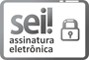 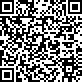 000703/2021	0295569v5ITEMESPECIFICAÇÕESUNIDADEQTDVALOR UNITÁRIO (R$)VALORTOTAL (R$)1Carga de Água Mineral sem gás, acondicionada em Garrafão de 20 litros,cada.Garrafão1.95010,4120.299,502Água Mineral sem gás, acondicionada em Garrafa de 2 litros, cada.Garrafa25.6002,4963.744,00TOTAL GERAL (R$)TOTAL GERAL (R$)TOTAL GERAL (R$)TOTAL GERAL (R$)TOTAL GERAL (R$)84.043,50DECLARAÇÃO DE APRESENTAÇÃO DE PREPOSTODECLARAÇÃO DE APRESENTAÇÃO DE PREPOSTOEu, (Incluir nome do representante), representante legal da empresa (Incluir nome da Contratada), DECLARO para os devidos fins, que nos comprometemos a manter Preposto, durante o prazo de vigência do Contrato nº	/	, Processo SEI nº	.DADOS DO PREPOSTOEu, (Incluir nome do representante), representante legal da empresa (Incluir nome da Contratada), DECLARO para os devidos fins, que nos comprometemos a manter Preposto, durante o prazo de vigência do Contrato nº	/	, Processo SEI nº	.DADOS DO PREPOSTONome do Preposto:CPF:RG:Qualificação Profissional:Endereço:E-mail:Telefone/WhatsApp:Boa Vista/RR,	de	de	.Nome do Preposto:CPF:RG:Qualificação Profissional:Endereço:E-mail:Telefone/WhatsApp:Boa Vista/RR,	de	de	.(Assinatura/Carimbo)(nome)Representante/Preposto da Contratada (Nome da Empresa)REQUISIÇÃO DE FORNECIMENTO N.º	/2021REQUISIÇÃO DE FORNECIMENTO N.º	/2021REQUISIÇÃO DE FORNECIMENTO N.º	/2021REQUISIÇÃO DE FORNECIMENTO N.º	/2021REQUISIÇÃO DE FORNECIMENTO N.º	/2021REQUISIÇÃO DE FORNECIMENTO N.º	/2021PROCESSO Nº:PROCESSO Nº:PROCESSO Nº:PROCESSO Nº:PROCESSO Nº:PROCESSO Nº:NOTA DE EMPENHO Nº:NOTA DE EMPENHO Nº:NOTA DE EMPENHO Nº:NOTA DE EMPENHO Nº:NOTA DE EMPENHO Nº:NOTA DE EMPENHO Nº:CONTRATO Nº:CONTRATO Nº:CONTRATO Nº:CONTRATO Nº:CONTRATO Nº:CONTRATO Nº:FORNECEDOR:FORNECEDOR:FORNECEDOR:FORNECEDOR:FORNECEDOR:FORNECEDOR:CNPJ Nº:CNPJ Nº:CNPJ Nº:CNPJ Nº:CNPJ Nº:CNPJ Nº:ENDEREÇO:ENDEREÇO:ENDEREÇO:ENDEREÇO:ENDEREÇO:ENDEREÇO:Solicito a entrega do(s) material(s) nas quantidades abaixo relacionadas:Solicito a entrega do(s) material(s) nas quantidades abaixo relacionadas:Solicito a entrega do(s) material(s) nas quantidades abaixo relacionadas:Solicito a entrega do(s) material(s) nas quantidades abaixo relacionadas:Solicito a entrega do(s) material(s) nas quantidades abaixo relacionadas:Solicito a entrega do(s) material(s) nas quantidades abaixo relacionadas:ITEMESPECIFICAÇÕESUNIDADEQTDVALOR UNITÁRIO (R$)VALOR TOTAL (R$)1Carga de Água Mineral sem gás, acondicionada em Garrafão de 20Garrafãolitros, cada.2Água Mineral sem gás, acondicionada em Garrafa de 2 litros, cada.GarrafaTOTAL GERAL (R$)TOTAL GERAL (R$)TOTAL GERAL (R$)TOTAL GERAL (R$)TOTAL GERAL (R$)OBS: Os itens constantes nesta Requisição deverão ser entregues no Almoxarifado da Defensoria Pública do Estado de Roraima, no seguinte endereço: Rua Gen. Penha Brasil, Nº 730 – São Francisco, no horário das 08h00 às 14h00, de segunda a sexta-feira, nas condições estabelecidas no Projeto Básico e na Proposta da empresa Contratada.OBS: Os itens constantes nesta Requisição deverão ser entregues no Almoxarifado da Defensoria Pública do Estado de Roraima, no seguinte endereço: Rua Gen. Penha Brasil, Nº 730 – São Francisco, no horário das 08h00 às 14h00, de segunda a sexta-feira, nas condições estabelecidas no Projeto Básico e na Proposta da empresa Contratada.OBS: Os itens constantes nesta Requisição deverão ser entregues no Almoxarifado da Defensoria Pública do Estado de Roraima, no seguinte endereço: Rua Gen. Penha Brasil, Nº 730 – São Francisco, no horário das 08h00 às 14h00, de segunda a sexta-feira, nas condições estabelecidas no Projeto Básico e na Proposta da empresa Contratada.OBS: Os itens constantes nesta Requisição deverão ser entregues no Almoxarifado da Defensoria Pública do Estado de Roraima, no seguinte endereço: Rua Gen. Penha Brasil, Nº 730 – São Francisco, no horário das 08h00 às 14h00, de segunda a sexta-feira, nas condições estabelecidas no Projeto Básico e na Proposta da empresa Contratada.OBS: Os itens constantes nesta Requisição deverão ser entregues no Almoxarifado da Defensoria Pública do Estado de Roraima, no seguinte endereço: Rua Gen. Penha Brasil, Nº 730 – São Francisco, no horário das 08h00 às 14h00, de segunda a sexta-feira, nas condições estabelecidas no Projeto Básico e na Proposta da empresa Contratada.OBS: Os itens constantes nesta Requisição deverão ser entregues no Almoxarifado da Defensoria Pública do Estado de Roraima, no seguinte endereço: Rua Gen. Penha Brasil, Nº 730 – São Francisco, no horário das 08h00 às 14h00, de segunda a sexta-feira, nas condições estabelecidas no Projeto Básico e na Proposta da empresa Contratada.TERMO DE RECEBIMENTO PROVISÓRIOTERMO DE RECEBIMENTO PROVISÓRIOTERMO DE RECEBIMENTO PROVISÓRIOTERMO DE RECEBIMENTO PROVISÓRIOTERMO DE RECEBIMENTO PROVISÓRIOTERMO DE RECEBIMENTO PROVISÓRIOCONTRATO NºCONTRATO NºCONTRATO NºCONTRATO NºCONTRATO NºCONTRATO NºCONTRATADA:CONTRATADA:CONTRATADA:CONTRATADA:CONTRATADA:CONTRATADA:CNPJ:CNPJ:CNPJ:CNPJ:CNPJ:CNPJ:OBJETO:Constitui-se como objeto do Contrato a aquisição de café, açúcar cristal, leite em pó e copo descartável para atender às necessidades da Defensoria Pública do Estado de Roraima, na capital e no interior.OBJETO:Constitui-se como objeto do Contrato a aquisição de café, açúcar cristal, leite em pó e copo descartável para atender às necessidades da Defensoria Pública do Estado de Roraima, na capital e no interior.OBJETO:Constitui-se como objeto do Contrato a aquisição de café, açúcar cristal, leite em pó e copo descartável para atender às necessidades da Defensoria Pública do Estado de Roraima, na capital e no interior.OBJETO:Constitui-se como objeto do Contrato a aquisição de café, açúcar cristal, leite em pó e copo descartável para atender às necessidades da Defensoria Pública do Estado de Roraima, na capital e no interior.OBJETO:Constitui-se como objeto do Contrato a aquisição de café, açúcar cristal, leite em pó e copo descartável para atender às necessidades da Defensoria Pública do Estado de Roraima, na capital e no interior.OBJETO:Constitui-se como objeto do Contrato a aquisição de café, açúcar cristal, leite em pó e copo descartável para atender às necessidades da Defensoria Pública do Estado de Roraima, na capital e no interior.DECLARAÇÃO:A empresa	, inscrita no CNPJ sob o nº		, entregou à Defensoria Pública do Estado de Roraima o objeto constante na Requisição nº	e na Nota Fiscal nº	, em caráter PROVISÓRIO, para efeito de posterior verificação de conformidade com as especificações constantes no Projeto Básico supramencionado, não importando em aceitação do que foi entregue, ficando estabelecido que a Defensoria do Estado de Roraima poderá rejeitar no todo ou em parte o objeto deste, caso observe queo mesmo se encontra em desacordo com o objeto licitado.DECLARAÇÃO:A empresa	, inscrita no CNPJ sob o nº		, entregou à Defensoria Pública do Estado de Roraima o objeto constante na Requisição nº	e na Nota Fiscal nº	, em caráter PROVISÓRIO, para efeito de posterior verificação de conformidade com as especificações constantes no Projeto Básico supramencionado, não importando em aceitação do que foi entregue, ficando estabelecido que a Defensoria do Estado de Roraima poderá rejeitar no todo ou em parte o objeto deste, caso observe queo mesmo se encontra em desacordo com o objeto licitado.DECLARAÇÃO:A empresa	, inscrita no CNPJ sob o nº		, entregou à Defensoria Pública do Estado de Roraima o objeto constante na Requisição nº	e na Nota Fiscal nº	, em caráter PROVISÓRIO, para efeito de posterior verificação de conformidade com as especificações constantes no Projeto Básico supramencionado, não importando em aceitação do que foi entregue, ficando estabelecido que a Defensoria do Estado de Roraima poderá rejeitar no todo ou em parte o objeto deste, caso observe queo mesmo se encontra em desacordo com o objeto licitado.DECLARAÇÃO:A empresa	, inscrita no CNPJ sob o nº		, entregou à Defensoria Pública do Estado de Roraima o objeto constante na Requisição nº	e na Nota Fiscal nº	, em caráter PROVISÓRIO, para efeito de posterior verificação de conformidade com as especificações constantes no Projeto Básico supramencionado, não importando em aceitação do que foi entregue, ficando estabelecido que a Defensoria do Estado de Roraima poderá rejeitar no todo ou em parte o objeto deste, caso observe queo mesmo se encontra em desacordo com o objeto licitado.DECLARAÇÃO:A empresa	, inscrita no CNPJ sob o nº		, entregou à Defensoria Pública do Estado de Roraima o objeto constante na Requisição nº	e na Nota Fiscal nº	, em caráter PROVISÓRIO, para efeito de posterior verificação de conformidade com as especificações constantes no Projeto Básico supramencionado, não importando em aceitação do que foi entregue, ficando estabelecido que a Defensoria do Estado de Roraima poderá rejeitar no todo ou em parte o objeto deste, caso observe queo mesmo se encontra em desacordo com o objeto licitado.DECLARAÇÃO:A empresa	, inscrita no CNPJ sob o nº		, entregou à Defensoria Pública do Estado de Roraima o objeto constante na Requisição nº	e na Nota Fiscal nº	, em caráter PROVISÓRIO, para efeito de posterior verificação de conformidade com as especificações constantes no Projeto Básico supramencionado, não importando em aceitação do que foi entregue, ficando estabelecido que a Defensoria do Estado de Roraima poderá rejeitar no todo ou em parte o objeto deste, caso observe queo mesmo se encontra em desacordo com o objeto licitado.ITEMESPECIFICAÇÕESUNIDADEQTDVALOR UNITÁRIO (R$)VALOR TOTAL (R$)1Carga de Água Mineral sem gás, acondicionada em Garrafão de 20 litros, cada.Garrafão2Água Mineral sem gás, acondicionada em Garrafa de 2 litros, cada.GarrafaTOTAL GERAL (R$)TOTAL GERAL (R$)TOTAL GERAL (R$)TOTAL GERAL (R$)TOTAL GERAL (R$)OBSERVAÇÕES:OBSERVAÇÕES:OBSERVAÇÕES:OBSERVAÇÕES:OBSERVAÇÕES:OBSERVAÇÕES:TERMO DE RECEBIMENTO DEFINITIVOTERMO DE RECEBIMENTO DEFINITIVOTERMO DE RECEBIMENTO DEFINITIVOTERMO DE RECEBIMENTO DEFINITIVOTERMO DE RECEBIMENTO DEFINITIVOTERMO DE RECEBIMENTO DEFINITIVOPROCESSO Nº:PROCESSO Nº:PROCESSO Nº:PROCESSO Nº:PROCESSO Nº:PROCESSO Nº:CONTRATO Nº:CONTRATO Nº:CONTRATO Nº:CONTRATO Nº:CONTRATO Nº:CONTRATO Nº:CONTRATADO:CONTRATADO:CONTRATADO:CONTRATADO:CONTRATADO:CONTRATADO:OBJETO:OBJETO:OBJETO:OBJETO:OBJETO:OBJETO:DECLARAÇÃO:A Defensoria Pública do Estado de Roraima, neste ato representado pelo servidor abaixo descrito declara para os devidos fins, que a empresa empresa		, inscrita no CNPJ sob o nº	, entregou, de forma DEFINITIVA, o objeto constante na Requisição nº	e na Nota Fiscal nº	, conforme quantidades e descrições indicadas abaixo:DECLARAÇÃO:A Defensoria Pública do Estado de Roraima, neste ato representado pelo servidor abaixo descrito declara para os devidos fins, que a empresa empresa		, inscrita no CNPJ sob o nº	, entregou, de forma DEFINITIVA, o objeto constante na Requisição nº	e na Nota Fiscal nº	, conforme quantidades e descrições indicadas abaixo:DECLARAÇÃO:A Defensoria Pública do Estado de Roraima, neste ato representado pelo servidor abaixo descrito declara para os devidos fins, que a empresa empresa		, inscrita no CNPJ sob o nº	, entregou, de forma DEFINITIVA, o objeto constante na Requisição nº	e na Nota Fiscal nº	, conforme quantidades e descrições indicadas abaixo:DECLARAÇÃO:A Defensoria Pública do Estado de Roraima, neste ato representado pelo servidor abaixo descrito declara para os devidos fins, que a empresa empresa		, inscrita no CNPJ sob o nº	, entregou, de forma DEFINITIVA, o objeto constante na Requisição nº	e na Nota Fiscal nº	, conforme quantidades e descrições indicadas abaixo:DECLARAÇÃO:A Defensoria Pública do Estado de Roraima, neste ato representado pelo servidor abaixo descrito declara para os devidos fins, que a empresa empresa		, inscrita no CNPJ sob o nº	, entregou, de forma DEFINITIVA, o objeto constante na Requisição nº	e na Nota Fiscal nº	, conforme quantidades e descrições indicadas abaixo:DECLARAÇÃO:A Defensoria Pública do Estado de Roraima, neste ato representado pelo servidor abaixo descrito declara para os devidos fins, que a empresa empresa		, inscrita no CNPJ sob o nº	, entregou, de forma DEFINITIVA, o objeto constante na Requisição nº	e na Nota Fiscal nº	, conforme quantidades e descrições indicadas abaixo:ITEMESPECIFICAÇÕESUNIDADEQTDVALOR UNITÁRIO (R$)VALOR TOTAL (R$)1Carga de Água Mineral sem gás, acondicionada em Garrafão de 20 litros, cada.Garrafão2Água Mineral sem gás, acondicionada em Garrafa de 2 litros, cada.GarrafaTOTAL GERAL (R$)TOTAL GERAL (R$)TOTAL GERAL (R$)TOTAL GERAL (R$)TOTAL GERAL (R$)OBSERVAÇÕES:OBSERVAÇÕES:OBSERVAÇÕES:OBSERVAÇÕES:OBSERVAÇÕES:OBSERVAÇÕES:COMUNICAÇÃO DE OCORRÊNCIA DE DANOSCOMUNICAÇÃO DE OCORRÊNCIA DE DANOSCONTRATO NºVIGÊNCIA DO CONTRATO:CONTRATADO:PRAZO:OBJETO:OBJETO:VALOR DO CONTRATO:FISCAL:REPRESENTANTE DA CONTRATADA:REPRESENTANTE DA CONTRATADA:Sr. Representante,Sr. Representante,Local e Data:Local e Data:Local e Data:Local e Data:Local e Data:Local e Data:Local e Data:Razão Social:Razão Social:Razão Social:Razão Social:Razão Social:Razão Social:Razão Social:CNPJ n.ºCNPJ n.ºCNPJ n.ºCNPJ n.ºCNPJ n.ºCNPJ n.ºCNPJ n.ºReferências Bancárias para pagamento: Banco: Agência: Conta n.ºReferências Bancárias para pagamento: Banco: Agência: Conta n.ºReferências Bancárias para pagamento: Banco: Agência: Conta n.ºReferências Bancárias para pagamento: Banco: Agência: Conta n.ºReferências Bancárias para pagamento: Banco: Agência: Conta n.ºReferências Bancárias para pagamento: Banco: Agência: Conta n.ºReferências Bancárias para pagamento: Banco: Agência: Conta n.ºEndereço Completo:Endereço Completo:Endereço Completo:Endereço Completo:Endereço Completo:Endereço Completo:Endereço Completo:Telefone:Telefone:Telefone:Telefone:Telefone:Telefone:Telefone:Dados do Representante LegalNome:Nome:Nome:Nome:Nome:Nome:Dados do Representante LegalEndereço:Endereço:Endereço:Endereço:Endereço:Endereço:Dados do Representante LegalProfissão:Profissão:Profissão:Profissão:RG:CPF:Dados do Representante LegalE-mail:E-mail:E-mail:E-mail:Tel.:Tel.:ITEMDESCRIÇÃOMARCAUND.QUANTVALOR UNIT.VALOR TOTAL01Carga de Água Mineral sem gás, acondicionada em Garrafão de 20 litros, cada.Garrafão1.95002Água Mineral sem gás, acondicionada em Garrafa de 2 litros, cada.Garrafa25.600VALOR TOTAL DA PROPOSTA: R$ 00.000,00 (valor total por extenso)VALOR TOTAL DA PROPOSTA: R$ 00.000,00 (valor total por extenso)VALOR TOTAL DA PROPOSTA: R$ 00.000,00 (valor total por extenso)VALOR TOTAL DA PROPOSTA: R$ 00.000,00 (valor total por extenso)VALOR TOTAL DA PROPOSTA: R$ 00.000,00 (valor total por extenso)VALOR TOTAL DA PROPOSTA: R$ 00.000,00 (valor total por extenso)VALOR TOTAL DA PROPOSTA: R$ 00.000,00 (valor total por extenso)ITEMESPECIFICAÇÕESUNIDADEQTDVALOR UNITÁRIO (R$)VALORTOTAL (R$)1Carga de Água Mineral sem gás, acondicionada em Garrafão de 20 litros,cada.Garrafão1.950--2Água Mineral sem gás, acondicionada em Garrafa de 2 litros, cada.Garrafa25.600--TOTAL GERAL (R$)TOTAL GERAL (R$)TOTAL GERAL (R$)TOTAL GERAL (R$)TOTAL GERAL (R$)-LOCAL DE ENTREGAHORÁRIOTELEFONESEÇÃO DE ALMOXARIFADO, localizada no Prédio da Defensoria Pública do Estado de Roraima, térreo, na Rua Gen. Penha Brasil, Nº 730 – São Francisco – Boa Vista/RR8h às 14h, de segunda à sextaTel.:	(95)2121-2027/0265Fornecedor (razão social, CNPJ, endereço, contatos, representante)Fornecedor (razão social, CNPJ, endereço, contatos, representante)Fornecedor (razão social, CNPJ, endereço, contatos, representante)Fornecedor (razão social, CNPJ, endereço, contatos, representante)Fornecedor (razão social, CNPJ, endereço, contatos, representante)Fornecedor (razão social, CNPJ, endereço, contatos, representante)Fornecedor (razão social, CNPJ, endereço, contatos, representante)Fornecedor (razão social, CNPJ, endereço, contatos, representante)ITEM DO TRESPECIFICAÇÃOMARCA/MODELOUnidadeQuantidadeValor UNIT.Prazo garantia ou validadeValor Total12CADASTRO DE RESERVASCADASTRO DE RESERVASClassificaçãoLicitante